Estando de acordo com o Regimento Interno desta Instituição e de seus anexos, vem respeitosamente requerer ao Sr. Diretor-geral do Instituto Federal de Educação, Ciência e Tecnologia de São Paulo – IFSP – Câmpus São Paulo/Pirituba, a matrícula neste Curso.Nestes termos pede deferimento,São Paulo___ de _________________ de 2021.________________________________________________Assinatura do(a) candidato(a) ou responsável legalFluxo administrativo/educacional: (Uso Exclusivo da Instituição)O REQUERIMENTO ABAIXO PODE SER PREENCHIDO, CASO NECESSITE SOLICITAR O BILHETE DO ESTUDANTE PARA UTILIZAÇÃO DO TRANSPORTE COLETIVO, QUANDO DO RETORNO DAS ATIVIDADES PRESENCIAIS.Foto recenteFORMULÁRIO DE MATRÍCULA FORMULÁRIO DE MATRÍCULA FORMULÁRIO DE MATRÍCULA Foto recenteEdital nº 96/2021MatrículaFoto recenteClassificação:MatrículaFoto recenteLista de Classificação:Lista de Classificação:Lista de Classificação:Foto recenteCurso: ESPECIALIZAÇÃO EM GESTÃO DE PROJETOSCurso: ESPECIALIZAÇÃO EM GESTÃO DE PROJETOSCurso: ESPECIALIZAÇÃO EM GESTÃO DE PROJETOSIDENTIFICAÇÃOIDENTIFICAÇÃOIDENTIFICAÇÃOIDENTIFICAÇÃOIDENTIFICAÇÃOIDENTIFICAÇÃOIDENTIFICAÇÃOIDENTIFICAÇÃOIDENTIFICAÇÃOIDENTIFICAÇÃOIDENTIFICAÇÃOIDENTIFICAÇÃOIDENTIFICAÇÃOIDENTIFICAÇÃOIDENTIFICAÇÃOIDENTIFICAÇÃOIDENTIFICAÇÃOIDENTIFICAÇÃOIDENTIFICAÇÃOIDENTIFICAÇÃOIDENTIFICAÇÃOIDENTIFICAÇÃOIDENTIFICAÇÃOIDENTIFICAÇÃOIDENTIFICAÇÃOIDENTIFICAÇÃOIDENTIFICAÇÃOIDENTIFICAÇÃOIDENTIFICAÇÃOIDENTIFICAÇÃOIDENTIFICAÇÃOIDENTIFICAÇÃOIDENTIFICAÇÃOIDENTIFICAÇÃOIDENTIFICAÇÃOIDENTIFICAÇÃOIDENTIFICAÇÃOIDENTIFICAÇÃOIDENTIFICAÇÃOIDENTIFICAÇÃOIDENTIFICAÇÃOIDENTIFICAÇÃOIDENTIFICAÇÃOIDENTIFICAÇÃOIDENTIFICAÇÃOIDENTIFICAÇÃONome (completo e sem abreviações):Nome (completo e sem abreviações):Nome (completo e sem abreviações):Nome (completo e sem abreviações):Nome (completo e sem abreviações):Nome (completo e sem abreviações):Nome (completo e sem abreviações):Nome (completo e sem abreviações):Nome (completo e sem abreviações):Nome (completo e sem abreviações):Nome (completo e sem abreviações):Nome (completo e sem abreviações):Nome (completo e sem abreviações):Nome (completo e sem abreviações):Nome (completo e sem abreviações):Nome (completo e sem abreviações):Nome (completo e sem abreviações):Nome (completo e sem abreviações):Nome (completo e sem abreviações):Nome (completo e sem abreviações):Nome (completo e sem abreviações):Nome (completo e sem abreviações):Nome (completo e sem abreviações):Nome (completo e sem abreviações):Nome (completo e sem abreviações):Nome (completo e sem abreviações):Nome (completo e sem abreviações):Nome (completo e sem abreviações):Nome (completo e sem abreviações):Nome (completo e sem abreviações):Nome (completo e sem abreviações):Nome (completo e sem abreviações):Nome (completo e sem abreviações):Nome (completo e sem abreviações):Nome (completo e sem abreviações):Nome (completo e sem abreviações):Nome (completo e sem abreviações):Nome (completo e sem abreviações):Nome (completo e sem abreviações):Nome (completo e sem abreviações):Nome (completo e sem abreviações):Nome (completo e sem abreviações):Nome (completo e sem abreviações):Nome (completo e sem abreviações):Nome (completo e sem abreviações):Nome (completo e sem abreviações):Mãe:Mãe:Mãe:Mãe:Mãe:Mãe:Mãe:Mãe:Mãe:Mãe:Mãe:Mãe:Mãe:Mãe:Mãe:Mãe:Mãe:Mãe:Mãe:Mãe:Mãe:Mãe:Mãe:Mãe:Mãe:Mãe:Mãe:Mãe:Mãe:Mãe:Mãe:Mãe:Mãe:Mãe:Mãe:Mãe:CPF:CPF:CPF:CPF:CPF:CPF:CPF:CPF:CPF:CPF:Pai:Pai:Pai:Pai:Pai:Pai:Pai:Pai:Pai:Pai:Pai:Pai:Pai:Pai:Pai:Pai:Pai:Pai:Pai:Pai:Pai:Pai:Pai:Pai:Pai:Pai:Pai:Pai:Pai:Pai:Pai:Pai:Pai:Pai:Pai:Pai:CPF:CPF:CPF:CPF:CPF:CPF:CPF:CPF:CPF:CPF:Responsável legal (Quando não são os pais):Responsável legal (Quando não são os pais):Responsável legal (Quando não são os pais):Responsável legal (Quando não são os pais):Responsável legal (Quando não são os pais):Responsável legal (Quando não são os pais):Responsável legal (Quando não são os pais):Responsável legal (Quando não são os pais):Responsável legal (Quando não são os pais):Responsável legal (Quando não são os pais):Responsável legal (Quando não são os pais):Responsável legal (Quando não são os pais):Responsável legal (Quando não são os pais):Responsável legal (Quando não são os pais):Responsável legal (Quando não são os pais):Responsável legal (Quando não são os pais):Responsável legal (Quando não são os pais):Responsável legal (Quando não são os pais):Responsável legal (Quando não são os pais):Responsável legal (Quando não são os pais):Responsável legal (Quando não são os pais):Responsável legal (Quando não são os pais):Responsável legal (Quando não são os pais):Responsável legal (Quando não são os pais):Responsável legal (Quando não são os pais):Responsável legal (Quando não são os pais):Responsável legal (Quando não são os pais):Responsável legal (Quando não são os pais):Responsável legal (Quando não são os pais):Responsável legal (Quando não são os pais):Responsável legal (Quando não são os pais):Responsável legal (Quando não são os pais):Responsável legal (Quando não são os pais):Responsável legal (Quando não são os pais):Responsável legal (Quando não são os pais):Responsável legal (Quando não são os pais):CPF:CPF:CPF:CPF:CPF:CPF:CPF:CPF:CPF:CPF:Sexo: (  ) Feminino  (  ) MasculinoSexo: (  ) Feminino  (  ) MasculinoSexo: (  ) Feminino  (  ) MasculinoSexo: (  ) Feminino  (  ) MasculinoSexo: (  ) Feminino  (  ) MasculinoSexo: (  ) Feminino  (  ) MasculinoSexo: (  ) Feminino  (  ) MasculinoSexo: (  ) Feminino  (  ) MasculinoSexo: (  ) Feminino  (  ) MasculinoSexo: (  ) Feminino  (  ) MasculinoSexo: (  ) Feminino  (  ) MasculinoSexo: (  ) Feminino  (  ) MasculinoSexo: (  ) Feminino  (  ) MasculinoSexo: (  ) Feminino  (  ) MasculinoSexo: (  ) Feminino  (  ) MasculinoSexo: (  ) Feminino  (  ) MasculinoSexo: (  ) Feminino  (  ) MasculinoData de nascimento: ___/___/______Data de nascimento: ___/___/______Data de nascimento: ___/___/______Data de nascimento: ___/___/______Data de nascimento: ___/___/______Data de nascimento: ___/___/______Data de nascimento: ___/___/______Data de nascimento: ___/___/______Data de nascimento: ___/___/______Data de nascimento: ___/___/______Data de nascimento: ___/___/______Data de nascimento: ___/___/______Data de nascimento: ___/___/______Data de nascimento: ___/___/______Data de nascimento: ___/___/______Data de nascimento: ___/___/______Nacionalidade:Nacionalidade:Nacionalidade:Nacionalidade:Nacionalidade:Nacionalidade:Nacionalidade:Nacionalidade:Nacionalidade:Nacionalidade:Nacionalidade:Nacionalidade:Nacionalidade:Raça/Cor:    (  ) Branca           (  ) Preta           (  ) Parda                (  ) Indígena          (  ) Amarela       (  ) Prefiro não declararRaça/Cor:    (  ) Branca           (  ) Preta           (  ) Parda                (  ) Indígena          (  ) Amarela       (  ) Prefiro não declararRaça/Cor:    (  ) Branca           (  ) Preta           (  ) Parda                (  ) Indígena          (  ) Amarela       (  ) Prefiro não declararRaça/Cor:    (  ) Branca           (  ) Preta           (  ) Parda                (  ) Indígena          (  ) Amarela       (  ) Prefiro não declararRaça/Cor:    (  ) Branca           (  ) Preta           (  ) Parda                (  ) Indígena          (  ) Amarela       (  ) Prefiro não declararRaça/Cor:    (  ) Branca           (  ) Preta           (  ) Parda                (  ) Indígena          (  ) Amarela       (  ) Prefiro não declararRaça/Cor:    (  ) Branca           (  ) Preta           (  ) Parda                (  ) Indígena          (  ) Amarela       (  ) Prefiro não declararRaça/Cor:    (  ) Branca           (  ) Preta           (  ) Parda                (  ) Indígena          (  ) Amarela       (  ) Prefiro não declararRaça/Cor:    (  ) Branca           (  ) Preta           (  ) Parda                (  ) Indígena          (  ) Amarela       (  ) Prefiro não declararRaça/Cor:    (  ) Branca           (  ) Preta           (  ) Parda                (  ) Indígena          (  ) Amarela       (  ) Prefiro não declararRaça/Cor:    (  ) Branca           (  ) Preta           (  ) Parda                (  ) Indígena          (  ) Amarela       (  ) Prefiro não declararRaça/Cor:    (  ) Branca           (  ) Preta           (  ) Parda                (  ) Indígena          (  ) Amarela       (  ) Prefiro não declararRaça/Cor:    (  ) Branca           (  ) Preta           (  ) Parda                (  ) Indígena          (  ) Amarela       (  ) Prefiro não declararRaça/Cor:    (  ) Branca           (  ) Preta           (  ) Parda                (  ) Indígena          (  ) Amarela       (  ) Prefiro não declararRaça/Cor:    (  ) Branca           (  ) Preta           (  ) Parda                (  ) Indígena          (  ) Amarela       (  ) Prefiro não declararRaça/Cor:    (  ) Branca           (  ) Preta           (  ) Parda                (  ) Indígena          (  ) Amarela       (  ) Prefiro não declararRaça/Cor:    (  ) Branca           (  ) Preta           (  ) Parda                (  ) Indígena          (  ) Amarela       (  ) Prefiro não declararRaça/Cor:    (  ) Branca           (  ) Preta           (  ) Parda                (  ) Indígena          (  ) Amarela       (  ) Prefiro não declararRaça/Cor:    (  ) Branca           (  ) Preta           (  ) Parda                (  ) Indígena          (  ) Amarela       (  ) Prefiro não declararRaça/Cor:    (  ) Branca           (  ) Preta           (  ) Parda                (  ) Indígena          (  ) Amarela       (  ) Prefiro não declararRaça/Cor:    (  ) Branca           (  ) Preta           (  ) Parda                (  ) Indígena          (  ) Amarela       (  ) Prefiro não declararRaça/Cor:    (  ) Branca           (  ) Preta           (  ) Parda                (  ) Indígena          (  ) Amarela       (  ) Prefiro não declararRaça/Cor:    (  ) Branca           (  ) Preta           (  ) Parda                (  ) Indígena          (  ) Amarela       (  ) Prefiro não declararRaça/Cor:    (  ) Branca           (  ) Preta           (  ) Parda                (  ) Indígena          (  ) Amarela       (  ) Prefiro não declararRaça/Cor:    (  ) Branca           (  ) Preta           (  ) Parda                (  ) Indígena          (  ) Amarela       (  ) Prefiro não declararRaça/Cor:    (  ) Branca           (  ) Preta           (  ) Parda                (  ) Indígena          (  ) Amarela       (  ) Prefiro não declararRaça/Cor:    (  ) Branca           (  ) Preta           (  ) Parda                (  ) Indígena          (  ) Amarela       (  ) Prefiro não declararRaça/Cor:    (  ) Branca           (  ) Preta           (  ) Parda                (  ) Indígena          (  ) Amarela       (  ) Prefiro não declararRaça/Cor:    (  ) Branca           (  ) Preta           (  ) Parda                (  ) Indígena          (  ) Amarela       (  ) Prefiro não declararRaça/Cor:    (  ) Branca           (  ) Preta           (  ) Parda                (  ) Indígena          (  ) Amarela       (  ) Prefiro não declararRaça/Cor:    (  ) Branca           (  ) Preta           (  ) Parda                (  ) Indígena          (  ) Amarela       (  ) Prefiro não declararRaça/Cor:    (  ) Branca           (  ) Preta           (  ) Parda                (  ) Indígena          (  ) Amarela       (  ) Prefiro não declararRaça/Cor:    (  ) Branca           (  ) Preta           (  ) Parda                (  ) Indígena          (  ) Amarela       (  ) Prefiro não declararRaça/Cor:    (  ) Branca           (  ) Preta           (  ) Parda                (  ) Indígena          (  ) Amarela       (  ) Prefiro não declararRaça/Cor:    (  ) Branca           (  ) Preta           (  ) Parda                (  ) Indígena          (  ) Amarela       (  ) Prefiro não declararRaça/Cor:    (  ) Branca           (  ) Preta           (  ) Parda                (  ) Indígena          (  ) Amarela       (  ) Prefiro não declararRaça/Cor:    (  ) Branca           (  ) Preta           (  ) Parda                (  ) Indígena          (  ) Amarela       (  ) Prefiro não declararRaça/Cor:    (  ) Branca           (  ) Preta           (  ) Parda                (  ) Indígena          (  ) Amarela       (  ) Prefiro não declararRaça/Cor:    (  ) Branca           (  ) Preta           (  ) Parda                (  ) Indígena          (  ) Amarela       (  ) Prefiro não declararRaça/Cor:    (  ) Branca           (  ) Preta           (  ) Parda                (  ) Indígena          (  ) Amarela       (  ) Prefiro não declararRaça/Cor:    (  ) Branca           (  ) Preta           (  ) Parda                (  ) Indígena          (  ) Amarela       (  ) Prefiro não declararRaça/Cor:    (  ) Branca           (  ) Preta           (  ) Parda                (  ) Indígena          (  ) Amarela       (  ) Prefiro não declararRaça/Cor:    (  ) Branca           (  ) Preta           (  ) Parda                (  ) Indígena          (  ) Amarela       (  ) Prefiro não declararRaça/Cor:    (  ) Branca           (  ) Preta           (  ) Parda                (  ) Indígena          (  ) Amarela       (  ) Prefiro não declararRaça/Cor:    (  ) Branca           (  ) Preta           (  ) Parda                (  ) Indígena          (  ) Amarela       (  ) Prefiro não declararRaça/Cor:    (  ) Branca           (  ) Preta           (  ) Parda                (  ) Indígena          (  ) Amarela       (  ) Prefiro não declararSe imigrante, você está em situação de refugiado?               (      )  Sim   |  (       ) Não Se imigrante, você está em situação de refugiado?               (      )  Sim   |  (       ) Não Se imigrante, você está em situação de refugiado?               (      )  Sim   |  (       ) Não Se imigrante, você está em situação de refugiado?               (      )  Sim   |  (       ) Não Se imigrante, você está em situação de refugiado?               (      )  Sim   |  (       ) Não Se imigrante, você está em situação de refugiado?               (      )  Sim   |  (       ) Não Se imigrante, você está em situação de refugiado?               (      )  Sim   |  (       ) Não Se imigrante, você está em situação de refugiado?               (      )  Sim   |  (       ) Não Se imigrante, você está em situação de refugiado?               (      )  Sim   |  (       ) Não Se imigrante, você está em situação de refugiado?               (      )  Sim   |  (       ) Não Se imigrante, você está em situação de refugiado?               (      )  Sim   |  (       ) Não Se imigrante, você está em situação de refugiado?               (      )  Sim   |  (       ) Não Se imigrante, você está em situação de refugiado?               (      )  Sim   |  (       ) Não Se imigrante, você está em situação de refugiado?               (      )  Sim   |  (       ) Não Se imigrante, você está em situação de refugiado?               (      )  Sim   |  (       ) Não Se imigrante, você está em situação de refugiado?               (      )  Sim   |  (       ) Não Se imigrante, você está em situação de refugiado?               (      )  Sim   |  (       ) Não Se imigrante, você está em situação de refugiado?               (      )  Sim   |  (       ) Não Se imigrante, você está em situação de refugiado?               (      )  Sim   |  (       ) Não Se imigrante, você está em situação de refugiado?               (      )  Sim   |  (       ) Não Se imigrante, você está em situação de refugiado?               (      )  Sim   |  (       ) Não Se imigrante, você está em situação de refugiado?               (      )  Sim   |  (       ) Não Se imigrante, você está em situação de refugiado?               (      )  Sim   |  (       ) Não Se imigrante, você está em situação de refugiado?               (      )  Sim   |  (       ) Não Se imigrante, você está em situação de refugiado?               (      )  Sim   |  (       ) Não Se imigrante, você está em situação de refugiado?               (      )  Sim   |  (       ) Não Se imigrante, você está em situação de refugiado?               (      )  Sim   |  (       ) Não Se imigrante, você está em situação de refugiado?               (      )  Sim   |  (       ) Não Se imigrante, você está em situação de refugiado?               (      )  Sim   |  (       ) Não Se imigrante, você está em situação de refugiado?               (      )  Sim   |  (       ) Não Se imigrante, você está em situação de refugiado?               (      )  Sim   |  (       ) Não Se imigrante, você está em situação de refugiado?               (      )  Sim   |  (       ) Não Se imigrante, você está em situação de refugiado?               (      )  Sim   |  (       ) Não Se imigrante, você está em situação de refugiado?               (      )  Sim   |  (       ) Não Se imigrante, você está em situação de refugiado?               (      )  Sim   |  (       ) Não Se imigrante, você está em situação de refugiado?               (      )  Sim   |  (       ) Não Se imigrante, você está em situação de refugiado?               (      )  Sim   |  (       ) Não Se imigrante, você está em situação de refugiado?               (      )  Sim   |  (       ) Não Se imigrante, você está em situação de refugiado?               (      )  Sim   |  (       ) Não Se imigrante, você está em situação de refugiado?               (      )  Sim   |  (       ) Não Se imigrante, você está em situação de refugiado?               (      )  Sim   |  (       ) Não Se imigrante, você está em situação de refugiado?               (      )  Sim   |  (       ) Não Se imigrante, você está em situação de refugiado?               (      )  Sim   |  (       ) Não Se imigrante, você está em situação de refugiado?               (      )  Sim   |  (       ) Não Se imigrante, você está em situação de refugiado?               (      )  Sim   |  (       ) Não Se imigrante, você está em situação de refugiado?               (      )  Sim   |  (       ) Não Quanto Tempo está no Brasil?                                                           É filho de imigrantes?                    (      )  Sim   |  (       ) NãoQuanto Tempo está no Brasil?                                                           É filho de imigrantes?                    (      )  Sim   |  (       ) NãoQuanto Tempo está no Brasil?                                                           É filho de imigrantes?                    (      )  Sim   |  (       ) NãoQuanto Tempo está no Brasil?                                                           É filho de imigrantes?                    (      )  Sim   |  (       ) NãoQuanto Tempo está no Brasil?                                                           É filho de imigrantes?                    (      )  Sim   |  (       ) NãoQuanto Tempo está no Brasil?                                                           É filho de imigrantes?                    (      )  Sim   |  (       ) NãoQuanto Tempo está no Brasil?                                                           É filho de imigrantes?                    (      )  Sim   |  (       ) NãoQuanto Tempo está no Brasil?                                                           É filho de imigrantes?                    (      )  Sim   |  (       ) NãoQuanto Tempo está no Brasil?                                                           É filho de imigrantes?                    (      )  Sim   |  (       ) NãoQuanto Tempo está no Brasil?                                                           É filho de imigrantes?                    (      )  Sim   |  (       ) NãoQuanto Tempo está no Brasil?                                                           É filho de imigrantes?                    (      )  Sim   |  (       ) NãoQuanto Tempo está no Brasil?                                                           É filho de imigrantes?                    (      )  Sim   |  (       ) NãoQuanto Tempo está no Brasil?                                                           É filho de imigrantes?                    (      )  Sim   |  (       ) NãoQuanto Tempo está no Brasil?                                                           É filho de imigrantes?                    (      )  Sim   |  (       ) NãoQuanto Tempo está no Brasil?                                                           É filho de imigrantes?                    (      )  Sim   |  (       ) NãoQuanto Tempo está no Brasil?                                                           É filho de imigrantes?                    (      )  Sim   |  (       ) NãoQuanto Tempo está no Brasil?                                                           É filho de imigrantes?                    (      )  Sim   |  (       ) NãoQuanto Tempo está no Brasil?                                                           É filho de imigrantes?                    (      )  Sim   |  (       ) NãoQuanto Tempo está no Brasil?                                                           É filho de imigrantes?                    (      )  Sim   |  (       ) NãoQuanto Tempo está no Brasil?                                                           É filho de imigrantes?                    (      )  Sim   |  (       ) NãoQuanto Tempo está no Brasil?                                                           É filho de imigrantes?                    (      )  Sim   |  (       ) NãoQuanto Tempo está no Brasil?                                                           É filho de imigrantes?                    (      )  Sim   |  (       ) NãoQuanto Tempo está no Brasil?                                                           É filho de imigrantes?                    (      )  Sim   |  (       ) NãoQuanto Tempo está no Brasil?                                                           É filho de imigrantes?                    (      )  Sim   |  (       ) NãoQuanto Tempo está no Brasil?                                                           É filho de imigrantes?                    (      )  Sim   |  (       ) NãoQuanto Tempo está no Brasil?                                                           É filho de imigrantes?                    (      )  Sim   |  (       ) NãoQuanto Tempo está no Brasil?                                                           É filho de imigrantes?                    (      )  Sim   |  (       ) NãoQuanto Tempo está no Brasil?                                                           É filho de imigrantes?                    (      )  Sim   |  (       ) NãoQuanto Tempo está no Brasil?                                                           É filho de imigrantes?                    (      )  Sim   |  (       ) NãoQuanto Tempo está no Brasil?                                                           É filho de imigrantes?                    (      )  Sim   |  (       ) NãoQuanto Tempo está no Brasil?                                                           É filho de imigrantes?                    (      )  Sim   |  (       ) NãoQuanto Tempo está no Brasil?                                                           É filho de imigrantes?                    (      )  Sim   |  (       ) NãoQuanto Tempo está no Brasil?                                                           É filho de imigrantes?                    (      )  Sim   |  (       ) NãoQuanto Tempo está no Brasil?                                                           É filho de imigrantes?                    (      )  Sim   |  (       ) NãoQuanto Tempo está no Brasil?                                                           É filho de imigrantes?                    (      )  Sim   |  (       ) NãoQuanto Tempo está no Brasil?                                                           É filho de imigrantes?                    (      )  Sim   |  (       ) NãoQuanto Tempo está no Brasil?                                                           É filho de imigrantes?                    (      )  Sim   |  (       ) NãoQuanto Tempo está no Brasil?                                                           É filho de imigrantes?                    (      )  Sim   |  (       ) NãoQuanto Tempo está no Brasil?                                                           É filho de imigrantes?                    (      )  Sim   |  (       ) NãoQuanto Tempo está no Brasil?                                                           É filho de imigrantes?                    (      )  Sim   |  (       ) NãoQuanto Tempo está no Brasil?                                                           É filho de imigrantes?                    (      )  Sim   |  (       ) NãoQuanto Tempo está no Brasil?                                                           É filho de imigrantes?                    (      )  Sim   |  (       ) NãoQuanto Tempo está no Brasil?                                                           É filho de imigrantes?                    (      )  Sim   |  (       ) NãoQuanto Tempo está no Brasil?                                                           É filho de imigrantes?                    (      )  Sim   |  (       ) NãoQuanto Tempo está no Brasil?                                                           É filho de imigrantes?                    (      )  Sim   |  (       ) NãoQuanto Tempo está no Brasil?                                                           É filho de imigrantes?                    (      )  Sim   |  (       ) NãoPertence e/ou integra grupo/ comunidade tradicional de quilombolas?                                               (      )  Sim   |  (       ) NãoPertence e/ou integra grupo/ comunidade tradicional de quilombolas?                                               (      )  Sim   |  (       ) NãoPertence e/ou integra grupo/ comunidade tradicional de quilombolas?                                               (      )  Sim   |  (       ) NãoPertence e/ou integra grupo/ comunidade tradicional de quilombolas?                                               (      )  Sim   |  (       ) NãoPertence e/ou integra grupo/ comunidade tradicional de quilombolas?                                               (      )  Sim   |  (       ) NãoPertence e/ou integra grupo/ comunidade tradicional de quilombolas?                                               (      )  Sim   |  (       ) NãoPertence e/ou integra grupo/ comunidade tradicional de quilombolas?                                               (      )  Sim   |  (       ) NãoPertence e/ou integra grupo/ comunidade tradicional de quilombolas?                                               (      )  Sim   |  (       ) NãoPertence e/ou integra grupo/ comunidade tradicional de quilombolas?                                               (      )  Sim   |  (       ) NãoPertence e/ou integra grupo/ comunidade tradicional de quilombolas?                                               (      )  Sim   |  (       ) NãoPertence e/ou integra grupo/ comunidade tradicional de quilombolas?                                               (      )  Sim   |  (       ) NãoPertence e/ou integra grupo/ comunidade tradicional de quilombolas?                                               (      )  Sim   |  (       ) NãoPertence e/ou integra grupo/ comunidade tradicional de quilombolas?                                               (      )  Sim   |  (       ) NãoPertence e/ou integra grupo/ comunidade tradicional de quilombolas?                                               (      )  Sim   |  (       ) NãoPertence e/ou integra grupo/ comunidade tradicional de quilombolas?                                               (      )  Sim   |  (       ) NãoPertence e/ou integra grupo/ comunidade tradicional de quilombolas?                                               (      )  Sim   |  (       ) NãoPertence e/ou integra grupo/ comunidade tradicional de quilombolas?                                               (      )  Sim   |  (       ) NãoPertence e/ou integra grupo/ comunidade tradicional de quilombolas?                                               (      )  Sim   |  (       ) NãoPertence e/ou integra grupo/ comunidade tradicional de quilombolas?                                               (      )  Sim   |  (       ) NãoPertence e/ou integra grupo/ comunidade tradicional de quilombolas?                                               (      )  Sim   |  (       ) NãoPertence e/ou integra grupo/ comunidade tradicional de quilombolas?                                               (      )  Sim   |  (       ) NãoPertence e/ou integra grupo/ comunidade tradicional de quilombolas?                                               (      )  Sim   |  (       ) NãoPertence e/ou integra grupo/ comunidade tradicional de quilombolas?                                               (      )  Sim   |  (       ) NãoPertence e/ou integra grupo/ comunidade tradicional de quilombolas?                                               (      )  Sim   |  (       ) NãoPertence e/ou integra grupo/ comunidade tradicional de quilombolas?                                               (      )  Sim   |  (       ) NãoPertence e/ou integra grupo/ comunidade tradicional de quilombolas?                                               (      )  Sim   |  (       ) NãoPertence e/ou integra grupo/ comunidade tradicional de quilombolas?                                               (      )  Sim   |  (       ) NãoPertence e/ou integra grupo/ comunidade tradicional de quilombolas?                                               (      )  Sim   |  (       ) NãoPertence e/ou integra grupo/ comunidade tradicional de quilombolas?                                               (      )  Sim   |  (       ) NãoPertence e/ou integra grupo/ comunidade tradicional de quilombolas?                                               (      )  Sim   |  (       ) NãoPertence e/ou integra grupo/ comunidade tradicional de quilombolas?                                               (      )  Sim   |  (       ) NãoPertence e/ou integra grupo/ comunidade tradicional de quilombolas?                                               (      )  Sim   |  (       ) NãoPertence e/ou integra grupo/ comunidade tradicional de quilombolas?                                               (      )  Sim   |  (       ) NãoPertence e/ou integra grupo/ comunidade tradicional de quilombolas?                                               (      )  Sim   |  (       ) NãoPertence e/ou integra grupo/ comunidade tradicional de quilombolas?                                               (      )  Sim   |  (       ) NãoPertence e/ou integra grupo/ comunidade tradicional de quilombolas?                                               (      )  Sim   |  (       ) NãoPertence e/ou integra grupo/ comunidade tradicional de quilombolas?                                               (      )  Sim   |  (       ) NãoPertence e/ou integra grupo/ comunidade tradicional de quilombolas?                                               (      )  Sim   |  (       ) NãoPertence e/ou integra grupo/ comunidade tradicional de quilombolas?                                               (      )  Sim   |  (       ) NãoPertence e/ou integra grupo/ comunidade tradicional de quilombolas?                                               (      )  Sim   |  (       ) NãoPertence e/ou integra grupo/ comunidade tradicional de quilombolas?                                               (      )  Sim   |  (       ) NãoPertence e/ou integra grupo/ comunidade tradicional de quilombolas?                                               (      )  Sim   |  (       ) NãoPertence e/ou integra grupo/ comunidade tradicional de quilombolas?                                               (      )  Sim   |  (       ) NãoPertence e/ou integra grupo/ comunidade tradicional de quilombolas?                                               (      )  Sim   |  (       ) NãoPertence e/ou integra grupo/ comunidade tradicional de quilombolas?                                               (      )  Sim   |  (       ) NãoPertence e/ou integra grupo/ comunidade tradicional de quilombolas?                                               (      )  Sim   |  (       ) NãoRenda bruta familiar mensal média: R$Renda bruta familiar mensal média: R$Renda bruta familiar mensal média: R$Renda bruta familiar mensal média: R$Renda bruta familiar mensal média: R$Renda bruta familiar mensal média: R$Renda bruta familiar mensal média: R$Renda bruta familiar mensal média: R$Renda bruta familiar mensal média: R$Renda bruta familiar mensal média: R$Renda bruta familiar mensal média: R$Renda bruta familiar mensal média: R$Renda bruta familiar mensal média: R$Renda bruta familiar mensal média: R$Renda bruta familiar mensal média: R$Renda bruta familiar mensal média: R$Renda bruta familiar mensal média: R$Renda bruta familiar mensal média: R$Renda bruta familiar mensal média: R$Renda bruta familiar mensal média: R$Renda bruta familiar mensal média: R$Renda bruta familiar mensal média: R$Renda bruta familiar mensal média: R$Renda bruta familiar mensal média: R$Renda bruta familiar mensal média: R$Renda bruta familiar mensal média: R$Renda bruta familiar mensal média: R$Renda bruta familiar mensal média: R$Renda bruta familiar mensal média: R$Renda bruta familiar mensal média: R$Renda bruta familiar mensal média: R$Renda bruta familiar mensal média: R$Renda bruta familiar mensal média: R$Renda bruta familiar mensal média: R$Renda bruta familiar mensal média: R$Renda bruta familiar mensal média: R$Número de moradores na casa:Número de moradores na casa:Número de moradores na casa:Número de moradores na casa:Número de moradores na casa:Número de moradores na casa:Número de moradores na casa:Número de moradores na casa:Número de moradores na casa:Número de moradores na casa:DOCUMENTAÇÃODOCUMENTAÇÃODOCUMENTAÇÃODOCUMENTAÇÃODOCUMENTAÇÃODOCUMENTAÇÃODOCUMENTAÇÃODOCUMENTAÇÃODOCUMENTAÇÃODOCUMENTAÇÃODOCUMENTAÇÃODOCUMENTAÇÃODOCUMENTAÇÃODOCUMENTAÇÃODOCUMENTAÇÃODOCUMENTAÇÃODOCUMENTAÇÃODOCUMENTAÇÃODOCUMENTAÇÃODOCUMENTAÇÃODOCUMENTAÇÃODOCUMENTAÇÃODOCUMENTAÇÃODOCUMENTAÇÃODOCUMENTAÇÃODOCUMENTAÇÃODOCUMENTAÇÃODOCUMENTAÇÃODOCUMENTAÇÃODOCUMENTAÇÃODOCUMENTAÇÃODOCUMENTAÇÃODOCUMENTAÇÃODOCUMENTAÇÃODOCUMENTAÇÃODOCUMENTAÇÃODOCUMENTAÇÃODOCUMENTAÇÃODOCUMENTAÇÃODOCUMENTAÇÃODOCUMENTAÇÃODOCUMENTAÇÃODOCUMENTAÇÃODOCUMENTAÇÃODOCUMENTAÇÃOIdentificação: (   ) RG | (   ) RNEIdentificação: (   ) RG | (   ) RNEIdentificação: (   ) RG | (   ) RNEIdentificação: (   ) RG | (   ) RNEIdentificação: (   ) RG | (   ) RNEIdentificação: (   ) RG | (   ) RNEIdentificação: (   ) RG | (   ) RNEIdentificação: (   ) RG | (   ) RNEIdentificação: (   ) RG | (   ) RNEIdentificação: (   ) RG | (   ) RNEIdentificação: (   ) RG | (   ) RNEIdentificação: (   ) RG | (   ) RNEIdentificação: (   ) RG | (   ) RNENúmero: Número: Número: Número: Número: Número: Número: Número: Número: Número: Número: Número: Número: Número: Número: Número: Data de expedição: ___/___/______Data de expedição: ___/___/______Data de expedição: ___/___/______Data de expedição: ___/___/______Data de expedição: ___/___/______Data de expedição: ___/___/______Data de expedição: ___/___/______Data de expedição: ___/___/______Data de expedição: ___/___/______Data de expedição: ___/___/______Data de expedição: ___/___/______Data de expedição: ___/___/______Data de expedição: ___/___/______Data de expedição: ___/___/______Data de expedição: ___/___/______Data de expedição: ___/___/______Órgão Emissor/UF:Órgão Emissor/UF:Órgão Emissor/UF:Órgão Emissor/UF:Órgão Emissor/UF:Órgão Emissor/UF:Órgão Emissor/UF:Órgão Emissor/UF:Órgão Emissor/UF:Órgão Emissor/UF:Órgão Emissor/UF:Órgão Emissor/UF:Órgão Emissor/UF:Naturalidade:Naturalidade:Naturalidade:Naturalidade:Naturalidade:Naturalidade:Naturalidade:Naturalidade:Naturalidade:Naturalidade:Naturalidade:Naturalidade:Naturalidade:Naturalidade:Naturalidade:Naturalidade:Estado Civil:Estado Civil:Estado Civil:Estado Civil:Estado Civil:Estado Civil:Estado Civil:Estado Civil:Estado Civil:Estado Civil:Estado Civil:Estado Civil:Estado Civil:Estado Civil:Estado Civil:Estado Civil:Órgão Emissor/UF:Órgão Emissor/UF:Órgão Emissor/UF:Órgão Emissor/UF:Órgão Emissor/UF:Órgão Emissor/UF:Órgão Emissor/UF:Órgão Emissor/UF:Órgão Emissor/UF:Órgão Emissor/UF:Órgão Emissor/UF:Órgão Emissor/UF:Órgão Emissor/UF:Naturalidade:Naturalidade:Naturalidade:Naturalidade:Naturalidade:Naturalidade:Naturalidade:Naturalidade:Naturalidade:Naturalidade:Naturalidade:Naturalidade:Naturalidade:Naturalidade:Naturalidade:Naturalidade:Carteira Reservista:Carteira Reservista:Carteira Reservista:Carteira Reservista:Carteira Reservista:Carteira Reservista:Carteira Reservista:Carteira Reservista:Carteira Reservista:Carteira Reservista:Carteira Reservista:Carteira Reservista:Carteira Reservista:Carteira Reservista:Carteira Reservista:Carteira Reservista:Caso o candidato não apresente os comprovantes de regularidade do CPF e Título de Eleitor, o servidor deverá preencher a tabela abaixo após consulta online na base de dados do órgão ou entidade responsável pelo documento, conforme art. 2º do Decreto nº 9.094, de 17 de julho de 2017. Não sendo possível a emissão do documento, o candidato fará declaração nos termos do § 2º do art. 3º da Lei 13.726, de 8 de outubro de 2018 para posterior consulta pela instituição.Caso o candidato não apresente os comprovantes de regularidade do CPF e Título de Eleitor, o servidor deverá preencher a tabela abaixo após consulta online na base de dados do órgão ou entidade responsável pelo documento, conforme art. 2º do Decreto nº 9.094, de 17 de julho de 2017. Não sendo possível a emissão do documento, o candidato fará declaração nos termos do § 2º do art. 3º da Lei 13.726, de 8 de outubro de 2018 para posterior consulta pela instituição.Caso o candidato não apresente os comprovantes de regularidade do CPF e Título de Eleitor, o servidor deverá preencher a tabela abaixo após consulta online na base de dados do órgão ou entidade responsável pelo documento, conforme art. 2º do Decreto nº 9.094, de 17 de julho de 2017. Não sendo possível a emissão do documento, o candidato fará declaração nos termos do § 2º do art. 3º da Lei 13.726, de 8 de outubro de 2018 para posterior consulta pela instituição.Caso o candidato não apresente os comprovantes de regularidade do CPF e Título de Eleitor, o servidor deverá preencher a tabela abaixo após consulta online na base de dados do órgão ou entidade responsável pelo documento, conforme art. 2º do Decreto nº 9.094, de 17 de julho de 2017. Não sendo possível a emissão do documento, o candidato fará declaração nos termos do § 2º do art. 3º da Lei 13.726, de 8 de outubro de 2018 para posterior consulta pela instituição.Caso o candidato não apresente os comprovantes de regularidade do CPF e Título de Eleitor, o servidor deverá preencher a tabela abaixo após consulta online na base de dados do órgão ou entidade responsável pelo documento, conforme art. 2º do Decreto nº 9.094, de 17 de julho de 2017. Não sendo possível a emissão do documento, o candidato fará declaração nos termos do § 2º do art. 3º da Lei 13.726, de 8 de outubro de 2018 para posterior consulta pela instituição.Caso o candidato não apresente os comprovantes de regularidade do CPF e Título de Eleitor, o servidor deverá preencher a tabela abaixo após consulta online na base de dados do órgão ou entidade responsável pelo documento, conforme art. 2º do Decreto nº 9.094, de 17 de julho de 2017. Não sendo possível a emissão do documento, o candidato fará declaração nos termos do § 2º do art. 3º da Lei 13.726, de 8 de outubro de 2018 para posterior consulta pela instituição.Caso o candidato não apresente os comprovantes de regularidade do CPF e Título de Eleitor, o servidor deverá preencher a tabela abaixo após consulta online na base de dados do órgão ou entidade responsável pelo documento, conforme art. 2º do Decreto nº 9.094, de 17 de julho de 2017. Não sendo possível a emissão do documento, o candidato fará declaração nos termos do § 2º do art. 3º da Lei 13.726, de 8 de outubro de 2018 para posterior consulta pela instituição.Caso o candidato não apresente os comprovantes de regularidade do CPF e Título de Eleitor, o servidor deverá preencher a tabela abaixo após consulta online na base de dados do órgão ou entidade responsável pelo documento, conforme art. 2º do Decreto nº 9.094, de 17 de julho de 2017. Não sendo possível a emissão do documento, o candidato fará declaração nos termos do § 2º do art. 3º da Lei 13.726, de 8 de outubro de 2018 para posterior consulta pela instituição.Caso o candidato não apresente os comprovantes de regularidade do CPF e Título de Eleitor, o servidor deverá preencher a tabela abaixo após consulta online na base de dados do órgão ou entidade responsável pelo documento, conforme art. 2º do Decreto nº 9.094, de 17 de julho de 2017. Não sendo possível a emissão do documento, o candidato fará declaração nos termos do § 2º do art. 3º da Lei 13.726, de 8 de outubro de 2018 para posterior consulta pela instituição.Caso o candidato não apresente os comprovantes de regularidade do CPF e Título de Eleitor, o servidor deverá preencher a tabela abaixo após consulta online na base de dados do órgão ou entidade responsável pelo documento, conforme art. 2º do Decreto nº 9.094, de 17 de julho de 2017. Não sendo possível a emissão do documento, o candidato fará declaração nos termos do § 2º do art. 3º da Lei 13.726, de 8 de outubro de 2018 para posterior consulta pela instituição.Caso o candidato não apresente os comprovantes de regularidade do CPF e Título de Eleitor, o servidor deverá preencher a tabela abaixo após consulta online na base de dados do órgão ou entidade responsável pelo documento, conforme art. 2º do Decreto nº 9.094, de 17 de julho de 2017. Não sendo possível a emissão do documento, o candidato fará declaração nos termos do § 2º do art. 3º da Lei 13.726, de 8 de outubro de 2018 para posterior consulta pela instituição.Caso o candidato não apresente os comprovantes de regularidade do CPF e Título de Eleitor, o servidor deverá preencher a tabela abaixo após consulta online na base de dados do órgão ou entidade responsável pelo documento, conforme art. 2º do Decreto nº 9.094, de 17 de julho de 2017. Não sendo possível a emissão do documento, o candidato fará declaração nos termos do § 2º do art. 3º da Lei 13.726, de 8 de outubro de 2018 para posterior consulta pela instituição.Caso o candidato não apresente os comprovantes de regularidade do CPF e Título de Eleitor, o servidor deverá preencher a tabela abaixo após consulta online na base de dados do órgão ou entidade responsável pelo documento, conforme art. 2º do Decreto nº 9.094, de 17 de julho de 2017. Não sendo possível a emissão do documento, o candidato fará declaração nos termos do § 2º do art. 3º da Lei 13.726, de 8 de outubro de 2018 para posterior consulta pela instituição.Caso o candidato não apresente os comprovantes de regularidade do CPF e Título de Eleitor, o servidor deverá preencher a tabela abaixo após consulta online na base de dados do órgão ou entidade responsável pelo documento, conforme art. 2º do Decreto nº 9.094, de 17 de julho de 2017. Não sendo possível a emissão do documento, o candidato fará declaração nos termos do § 2º do art. 3º da Lei 13.726, de 8 de outubro de 2018 para posterior consulta pela instituição.Caso o candidato não apresente os comprovantes de regularidade do CPF e Título de Eleitor, o servidor deverá preencher a tabela abaixo após consulta online na base de dados do órgão ou entidade responsável pelo documento, conforme art. 2º do Decreto nº 9.094, de 17 de julho de 2017. Não sendo possível a emissão do documento, o candidato fará declaração nos termos do § 2º do art. 3º da Lei 13.726, de 8 de outubro de 2018 para posterior consulta pela instituição.Caso o candidato não apresente os comprovantes de regularidade do CPF e Título de Eleitor, o servidor deverá preencher a tabela abaixo após consulta online na base de dados do órgão ou entidade responsável pelo documento, conforme art. 2º do Decreto nº 9.094, de 17 de julho de 2017. Não sendo possível a emissão do documento, o candidato fará declaração nos termos do § 2º do art. 3º da Lei 13.726, de 8 de outubro de 2018 para posterior consulta pela instituição.Caso o candidato não apresente os comprovantes de regularidade do CPF e Título de Eleitor, o servidor deverá preencher a tabela abaixo após consulta online na base de dados do órgão ou entidade responsável pelo documento, conforme art. 2º do Decreto nº 9.094, de 17 de julho de 2017. Não sendo possível a emissão do documento, o candidato fará declaração nos termos do § 2º do art. 3º da Lei 13.726, de 8 de outubro de 2018 para posterior consulta pela instituição.Caso o candidato não apresente os comprovantes de regularidade do CPF e Título de Eleitor, o servidor deverá preencher a tabela abaixo após consulta online na base de dados do órgão ou entidade responsável pelo documento, conforme art. 2º do Decreto nº 9.094, de 17 de julho de 2017. Não sendo possível a emissão do documento, o candidato fará declaração nos termos do § 2º do art. 3º da Lei 13.726, de 8 de outubro de 2018 para posterior consulta pela instituição.Caso o candidato não apresente os comprovantes de regularidade do CPF e Título de Eleitor, o servidor deverá preencher a tabela abaixo após consulta online na base de dados do órgão ou entidade responsável pelo documento, conforme art. 2º do Decreto nº 9.094, de 17 de julho de 2017. Não sendo possível a emissão do documento, o candidato fará declaração nos termos do § 2º do art. 3º da Lei 13.726, de 8 de outubro de 2018 para posterior consulta pela instituição.Caso o candidato não apresente os comprovantes de regularidade do CPF e Título de Eleitor, o servidor deverá preencher a tabela abaixo após consulta online na base de dados do órgão ou entidade responsável pelo documento, conforme art. 2º do Decreto nº 9.094, de 17 de julho de 2017. Não sendo possível a emissão do documento, o candidato fará declaração nos termos do § 2º do art. 3º da Lei 13.726, de 8 de outubro de 2018 para posterior consulta pela instituição.Caso o candidato não apresente os comprovantes de regularidade do CPF e Título de Eleitor, o servidor deverá preencher a tabela abaixo após consulta online na base de dados do órgão ou entidade responsável pelo documento, conforme art. 2º do Decreto nº 9.094, de 17 de julho de 2017. Não sendo possível a emissão do documento, o candidato fará declaração nos termos do § 2º do art. 3º da Lei 13.726, de 8 de outubro de 2018 para posterior consulta pela instituição.Caso o candidato não apresente os comprovantes de regularidade do CPF e Título de Eleitor, o servidor deverá preencher a tabela abaixo após consulta online na base de dados do órgão ou entidade responsável pelo documento, conforme art. 2º do Decreto nº 9.094, de 17 de julho de 2017. Não sendo possível a emissão do documento, o candidato fará declaração nos termos do § 2º do art. 3º da Lei 13.726, de 8 de outubro de 2018 para posterior consulta pela instituição.Caso o candidato não apresente os comprovantes de regularidade do CPF e Título de Eleitor, o servidor deverá preencher a tabela abaixo após consulta online na base de dados do órgão ou entidade responsável pelo documento, conforme art. 2º do Decreto nº 9.094, de 17 de julho de 2017. Não sendo possível a emissão do documento, o candidato fará declaração nos termos do § 2º do art. 3º da Lei 13.726, de 8 de outubro de 2018 para posterior consulta pela instituição.Caso o candidato não apresente os comprovantes de regularidade do CPF e Título de Eleitor, o servidor deverá preencher a tabela abaixo após consulta online na base de dados do órgão ou entidade responsável pelo documento, conforme art. 2º do Decreto nº 9.094, de 17 de julho de 2017. Não sendo possível a emissão do documento, o candidato fará declaração nos termos do § 2º do art. 3º da Lei 13.726, de 8 de outubro de 2018 para posterior consulta pela instituição.Caso o candidato não apresente os comprovantes de regularidade do CPF e Título de Eleitor, o servidor deverá preencher a tabela abaixo após consulta online na base de dados do órgão ou entidade responsável pelo documento, conforme art. 2º do Decreto nº 9.094, de 17 de julho de 2017. Não sendo possível a emissão do documento, o candidato fará declaração nos termos do § 2º do art. 3º da Lei 13.726, de 8 de outubro de 2018 para posterior consulta pela instituição.Caso o candidato não apresente os comprovantes de regularidade do CPF e Título de Eleitor, o servidor deverá preencher a tabela abaixo após consulta online na base de dados do órgão ou entidade responsável pelo documento, conforme art. 2º do Decreto nº 9.094, de 17 de julho de 2017. Não sendo possível a emissão do documento, o candidato fará declaração nos termos do § 2º do art. 3º da Lei 13.726, de 8 de outubro de 2018 para posterior consulta pela instituição.Caso o candidato não apresente os comprovantes de regularidade do CPF e Título de Eleitor, o servidor deverá preencher a tabela abaixo após consulta online na base de dados do órgão ou entidade responsável pelo documento, conforme art. 2º do Decreto nº 9.094, de 17 de julho de 2017. Não sendo possível a emissão do documento, o candidato fará declaração nos termos do § 2º do art. 3º da Lei 13.726, de 8 de outubro de 2018 para posterior consulta pela instituição.Caso o candidato não apresente os comprovantes de regularidade do CPF e Título de Eleitor, o servidor deverá preencher a tabela abaixo após consulta online na base de dados do órgão ou entidade responsável pelo documento, conforme art. 2º do Decreto nº 9.094, de 17 de julho de 2017. Não sendo possível a emissão do documento, o candidato fará declaração nos termos do § 2º do art. 3º da Lei 13.726, de 8 de outubro de 2018 para posterior consulta pela instituição.Caso o candidato não apresente os comprovantes de regularidade do CPF e Título de Eleitor, o servidor deverá preencher a tabela abaixo após consulta online na base de dados do órgão ou entidade responsável pelo documento, conforme art. 2º do Decreto nº 9.094, de 17 de julho de 2017. Não sendo possível a emissão do documento, o candidato fará declaração nos termos do § 2º do art. 3º da Lei 13.726, de 8 de outubro de 2018 para posterior consulta pela instituição.Caso o candidato não apresente os comprovantes de regularidade do CPF e Título de Eleitor, o servidor deverá preencher a tabela abaixo após consulta online na base de dados do órgão ou entidade responsável pelo documento, conforme art. 2º do Decreto nº 9.094, de 17 de julho de 2017. Não sendo possível a emissão do documento, o candidato fará declaração nos termos do § 2º do art. 3º da Lei 13.726, de 8 de outubro de 2018 para posterior consulta pela instituição.Caso o candidato não apresente os comprovantes de regularidade do CPF e Título de Eleitor, o servidor deverá preencher a tabela abaixo após consulta online na base de dados do órgão ou entidade responsável pelo documento, conforme art. 2º do Decreto nº 9.094, de 17 de julho de 2017. Não sendo possível a emissão do documento, o candidato fará declaração nos termos do § 2º do art. 3º da Lei 13.726, de 8 de outubro de 2018 para posterior consulta pela instituição.Caso o candidato não apresente os comprovantes de regularidade do CPF e Título de Eleitor, o servidor deverá preencher a tabela abaixo após consulta online na base de dados do órgão ou entidade responsável pelo documento, conforme art. 2º do Decreto nº 9.094, de 17 de julho de 2017. Não sendo possível a emissão do documento, o candidato fará declaração nos termos do § 2º do art. 3º da Lei 13.726, de 8 de outubro de 2018 para posterior consulta pela instituição.Caso o candidato não apresente os comprovantes de regularidade do CPF e Título de Eleitor, o servidor deverá preencher a tabela abaixo após consulta online na base de dados do órgão ou entidade responsável pelo documento, conforme art. 2º do Decreto nº 9.094, de 17 de julho de 2017. Não sendo possível a emissão do documento, o candidato fará declaração nos termos do § 2º do art. 3º da Lei 13.726, de 8 de outubro de 2018 para posterior consulta pela instituição.Caso o candidato não apresente os comprovantes de regularidade do CPF e Título de Eleitor, o servidor deverá preencher a tabela abaixo após consulta online na base de dados do órgão ou entidade responsável pelo documento, conforme art. 2º do Decreto nº 9.094, de 17 de julho de 2017. Não sendo possível a emissão do documento, o candidato fará declaração nos termos do § 2º do art. 3º da Lei 13.726, de 8 de outubro de 2018 para posterior consulta pela instituição.Caso o candidato não apresente os comprovantes de regularidade do CPF e Título de Eleitor, o servidor deverá preencher a tabela abaixo após consulta online na base de dados do órgão ou entidade responsável pelo documento, conforme art. 2º do Decreto nº 9.094, de 17 de julho de 2017. Não sendo possível a emissão do documento, o candidato fará declaração nos termos do § 2º do art. 3º da Lei 13.726, de 8 de outubro de 2018 para posterior consulta pela instituição.Caso o candidato não apresente os comprovantes de regularidade do CPF e Título de Eleitor, o servidor deverá preencher a tabela abaixo após consulta online na base de dados do órgão ou entidade responsável pelo documento, conforme art. 2º do Decreto nº 9.094, de 17 de julho de 2017. Não sendo possível a emissão do documento, o candidato fará declaração nos termos do § 2º do art. 3º da Lei 13.726, de 8 de outubro de 2018 para posterior consulta pela instituição.Caso o candidato não apresente os comprovantes de regularidade do CPF e Título de Eleitor, o servidor deverá preencher a tabela abaixo após consulta online na base de dados do órgão ou entidade responsável pelo documento, conforme art. 2º do Decreto nº 9.094, de 17 de julho de 2017. Não sendo possível a emissão do documento, o candidato fará declaração nos termos do § 2º do art. 3º da Lei 13.726, de 8 de outubro de 2018 para posterior consulta pela instituição.Caso o candidato não apresente os comprovantes de regularidade do CPF e Título de Eleitor, o servidor deverá preencher a tabela abaixo após consulta online na base de dados do órgão ou entidade responsável pelo documento, conforme art. 2º do Decreto nº 9.094, de 17 de julho de 2017. Não sendo possível a emissão do documento, o candidato fará declaração nos termos do § 2º do art. 3º da Lei 13.726, de 8 de outubro de 2018 para posterior consulta pela instituição.Caso o candidato não apresente os comprovantes de regularidade do CPF e Título de Eleitor, o servidor deverá preencher a tabela abaixo após consulta online na base de dados do órgão ou entidade responsável pelo documento, conforme art. 2º do Decreto nº 9.094, de 17 de julho de 2017. Não sendo possível a emissão do documento, o candidato fará declaração nos termos do § 2º do art. 3º da Lei 13.726, de 8 de outubro de 2018 para posterior consulta pela instituição.Caso o candidato não apresente os comprovantes de regularidade do CPF e Título de Eleitor, o servidor deverá preencher a tabela abaixo após consulta online na base de dados do órgão ou entidade responsável pelo documento, conforme art. 2º do Decreto nº 9.094, de 17 de julho de 2017. Não sendo possível a emissão do documento, o candidato fará declaração nos termos do § 2º do art. 3º da Lei 13.726, de 8 de outubro de 2018 para posterior consulta pela instituição.Caso o candidato não apresente os comprovantes de regularidade do CPF e Título de Eleitor, o servidor deverá preencher a tabela abaixo após consulta online na base de dados do órgão ou entidade responsável pelo documento, conforme art. 2º do Decreto nº 9.094, de 17 de julho de 2017. Não sendo possível a emissão do documento, o candidato fará declaração nos termos do § 2º do art. 3º da Lei 13.726, de 8 de outubro de 2018 para posterior consulta pela instituição.Caso o candidato não apresente os comprovantes de regularidade do CPF e Título de Eleitor, o servidor deverá preencher a tabela abaixo após consulta online na base de dados do órgão ou entidade responsável pelo documento, conforme art. 2º do Decreto nº 9.094, de 17 de julho de 2017. Não sendo possível a emissão do documento, o candidato fará declaração nos termos do § 2º do art. 3º da Lei 13.726, de 8 de outubro de 2018 para posterior consulta pela instituição.Caso o candidato não apresente os comprovantes de regularidade do CPF e Título de Eleitor, o servidor deverá preencher a tabela abaixo após consulta online na base de dados do órgão ou entidade responsável pelo documento, conforme art. 2º do Decreto nº 9.094, de 17 de julho de 2017. Não sendo possível a emissão do documento, o candidato fará declaração nos termos do § 2º do art. 3º da Lei 13.726, de 8 de outubro de 2018 para posterior consulta pela instituição.Caso o candidato não apresente os comprovantes de regularidade do CPF e Título de Eleitor, o servidor deverá preencher a tabela abaixo após consulta online na base de dados do órgão ou entidade responsável pelo documento, conforme art. 2º do Decreto nº 9.094, de 17 de julho de 2017. Não sendo possível a emissão do documento, o candidato fará declaração nos termos do § 2º do art. 3º da Lei 13.726, de 8 de outubro de 2018 para posterior consulta pela instituição.Caso o candidato não apresente os comprovantes de regularidade do CPF e Título de Eleitor, o servidor deverá preencher a tabela abaixo após consulta online na base de dados do órgão ou entidade responsável pelo documento, conforme art. 2º do Decreto nº 9.094, de 17 de julho de 2017. Não sendo possível a emissão do documento, o candidato fará declaração nos termos do § 2º do art. 3º da Lei 13.726, de 8 de outubro de 2018 para posterior consulta pela instituição.CPF nº:CPF nº:Título: nºUF:(   ) Comprovante apresentado.(   ) CPF NÃO regular na data da matrícula.(   ) CPF regular na data de ___/___/______.(   ) Comprovante apresentado.(   ) CPF NÃO regular na data da matrícula.(   ) CPF regular na data de ___/___/______.(   ) Comprovante apresentado.(   ) CPF NÃO regular na data da matrícula.(   ) CPF regular na data de ___/___/______.(   ) Comprovante apresentado.(   ) CPF NÃO regular na data da matrícula.(   ) CPF regular na data de ___/___/______.(   ) Comprovante apresentado.(   ) CPF NÃO regular na data da matrícula.(   ) CPF regular na data de ___/___/______.(   ) Comprovante apresentado.(   ) CPF NÃO regular na data da matrícula.(   ) CPF regular na data de ___/___/______.(   ) Comprovante apresentado.(   ) CPF NÃO regular na data da matrícula.(   ) CPF regular na data de ___/___/______.(   ) Comprovante apresentado.(   ) CPF NÃO regular na data da matrícula.(   ) CPF regular na data de ___/___/______.(   ) Comprovante apresentado.(   ) CPF NÃO regular na data da matrícula.(   ) CPF regular na data de ___/___/______.(   ) Comprovante apresentado.(   ) CPF NÃO regular na data da matrícula.(   ) CPF regular na data de ___/___/______.(   ) Comprovante apresentado.(   ) CPF NÃO regular na data da matrícula.(   ) CPF regular na data de ___/___/______.(   ) Comprovante apresentado.(   ) CPF NÃO regular na data da matrícula.(   ) CPF regular na data de ___/___/______.(   ) Comprovante apresentado.(   ) CPF NÃO regular na data da matrícula.(   ) CPF regular na data de ___/___/______.(   ) Comprovante apresentado.(   ) CPF NÃO regular na data da matrícula.(   ) CPF regular na data de ___/___/______.(   ) Comprovante apresentado.(   ) CPF NÃO regular na data da matrícula.(   ) CPF regular na data de ___/___/______.(   ) Comprovante apresentado.(   ) CPF NÃO regular na data da matrícula.(   ) CPF regular na data de ___/___/______.(   ) Comprovante apresentado.(   ) CPF NÃO regular na data da matrícula.(   ) CPF regular na data de ___/___/______.(   ) Comprovante apresentado.(   ) CPF NÃO regular na data da matrícula.(   ) CPF regular na data de ___/___/______.(   ) Comprovante apresentado.(   ) CPF NÃO regular na data da matrícula.(   ) CPF regular na data de ___/___/______.(   ) Comprovante apresentado.(   ) CPF NÃO regular na data da matrícula.(   ) CPF regular na data de ___/___/______.(   ) Comprovante apresentado.(   ) CPF NÃO regular na data da matrícula.(   ) CPF regular na data de ___/___/______.(   ) Comprovante apresentado.(   ) CPF NÃO regular na data da matrícula.(   ) CPF regular na data de ___/___/______.(   ) Comprovante apresentado.(   ) CPF NÃO regular na data da matrícula.(   ) CPF regular na data de ___/___/______.(   ) Comprovante apresentado.(   ) CPF NÃO regular na data da matrícula.(   ) CPF regular na data de ___/___/______.(   ) Comprovante apresentado.(   ) Não tem Título de Eleitor(   ) NÃO ESTÁ quite com a justiça eleitoral na data da matrícula.(   ) ESTÁ quite com a justiça eleitoral em ___/___/______.(   ) Comprovante apresentado.(   ) Não tem Título de Eleitor(   ) NÃO ESTÁ quite com a justiça eleitoral na data da matrícula.(   ) ESTÁ quite com a justiça eleitoral em ___/___/______.(   ) Comprovante apresentado.(   ) Não tem Título de Eleitor(   ) NÃO ESTÁ quite com a justiça eleitoral na data da matrícula.(   ) ESTÁ quite com a justiça eleitoral em ___/___/______.(   ) Comprovante apresentado.(   ) Não tem Título de Eleitor(   ) NÃO ESTÁ quite com a justiça eleitoral na data da matrícula.(   ) ESTÁ quite com a justiça eleitoral em ___/___/______.(   ) Comprovante apresentado.(   ) Não tem Título de Eleitor(   ) NÃO ESTÁ quite com a justiça eleitoral na data da matrícula.(   ) ESTÁ quite com a justiça eleitoral em ___/___/______.(   ) Comprovante apresentado.(   ) Não tem Título de Eleitor(   ) NÃO ESTÁ quite com a justiça eleitoral na data da matrícula.(   ) ESTÁ quite com a justiça eleitoral em ___/___/______.(   ) Comprovante apresentado.(   ) Não tem Título de Eleitor(   ) NÃO ESTÁ quite com a justiça eleitoral na data da matrícula.(   ) ESTÁ quite com a justiça eleitoral em ___/___/______.(   ) Comprovante apresentado.(   ) Não tem Título de Eleitor(   ) NÃO ESTÁ quite com a justiça eleitoral na data da matrícula.(   ) ESTÁ quite com a justiça eleitoral em ___/___/______.(   ) Comprovante apresentado.(   ) Não tem Título de Eleitor(   ) NÃO ESTÁ quite com a justiça eleitoral na data da matrícula.(   ) ESTÁ quite com a justiça eleitoral em ___/___/______.(   ) Comprovante apresentado.(   ) Não tem Título de Eleitor(   ) NÃO ESTÁ quite com a justiça eleitoral na data da matrícula.(   ) ESTÁ quite com a justiça eleitoral em ___/___/______.(   ) Comprovante apresentado.(   ) Não tem Título de Eleitor(   ) NÃO ESTÁ quite com a justiça eleitoral na data da matrícula.(   ) ESTÁ quite com a justiça eleitoral em ___/___/______.(   ) Comprovante apresentado.(   ) Não tem Título de Eleitor(   ) NÃO ESTÁ quite com a justiça eleitoral na data da matrícula.(   ) ESTÁ quite com a justiça eleitoral em ___/___/______.(   ) Comprovante apresentado.(   ) Não tem Título de Eleitor(   ) NÃO ESTÁ quite com a justiça eleitoral na data da matrícula.(   ) ESTÁ quite com a justiça eleitoral em ___/___/______.(   ) Comprovante apresentado.(   ) Não tem Título de Eleitor(   ) NÃO ESTÁ quite com a justiça eleitoral na data da matrícula.(   ) ESTÁ quite com a justiça eleitoral em ___/___/______.(   ) Comprovante apresentado.(   ) Não tem Título de Eleitor(   ) NÃO ESTÁ quite com a justiça eleitoral na data da matrícula.(   ) ESTÁ quite com a justiça eleitoral em ___/___/______.(   ) Comprovante apresentado.(   ) Não tem Título de Eleitor(   ) NÃO ESTÁ quite com a justiça eleitoral na data da matrícula.(   ) ESTÁ quite com a justiça eleitoral em ___/___/______.(   ) Comprovante apresentado.(   ) Não tem Título de Eleitor(   ) NÃO ESTÁ quite com a justiça eleitoral na data da matrícula.(   ) ESTÁ quite com a justiça eleitoral em ___/___/______.(   ) Comprovante apresentado.(   ) Não tem Título de Eleitor(   ) NÃO ESTÁ quite com a justiça eleitoral na data da matrícula.(   ) ESTÁ quite com a justiça eleitoral em ___/___/______.(   ) Comprovante apresentado.(   ) Não tem Título de Eleitor(   ) NÃO ESTÁ quite com a justiça eleitoral na data da matrícula.(   ) ESTÁ quite com a justiça eleitoral em ___/___/______.(   ) Comprovante apresentado.(   ) Não tem Título de Eleitor(   ) NÃO ESTÁ quite com a justiça eleitoral na data da matrícula.(   ) ESTÁ quite com a justiça eleitoral em ___/___/______.(   ) Comprovante apresentado.(   ) Não tem Título de Eleitor(   ) NÃO ESTÁ quite com a justiça eleitoral na data da matrícula.(   ) ESTÁ quite com a justiça eleitoral em ___/___/______.________________________Assinatura________________________Assinatura________________________Assinatura________________________Assinatura________________________Assinatura________________________Assinatura________________________Assinatura________________________Assinatura________________________Assinatura________________________Assinatura________________________Assinatura________________________Assinatura________________________Assinatura________________________Assinatura________________________Assinatura________________________Assinatura________________________Assinatura________________________Assinatura________________________Assinatura________________________Assinatura________________________Assinatura________________________Assinatura________________________Assinatura________________________Assinatura________________________Assinatura________________________Assinatura________________________Assinatura________________________Assinatura________________________Assinatura________________________Assinatura________________________Assinatura________________________Assinatura________________________Assinatura________________________Assinatura________________________Assinatura________________________Assinatura________________________Assinatura________________________Assinatura________________________Assinatura________________________Assinatura________________________Assinatura________________________Assinatura________________________Assinatura________________________Assinatura________________________AssinaturaENDEREÇO E CONTATOENDEREÇO E CONTATOENDEREÇO E CONTATOENDEREÇO E CONTATOENDEREÇO E CONTATOENDEREÇO E CONTATOENDEREÇO E CONTATOENDEREÇO E CONTATOENDEREÇO E CONTATOENDEREÇO E CONTATOENDEREÇO E CONTATOENDEREÇO E CONTATOENDEREÇO E CONTATOENDEREÇO E CONTATOENDEREÇO E CONTATOENDEREÇO E CONTATOENDEREÇO E CONTATOENDEREÇO E CONTATOENDEREÇO E CONTATOENDEREÇO E CONTATOENDEREÇO E CONTATOENDEREÇO E CONTATOENDEREÇO E CONTATOENDEREÇO E CONTATOENDEREÇO E CONTATOENDEREÇO E CONTATOENDEREÇO E CONTATOENDEREÇO E CONTATOENDEREÇO E CONTATOENDEREÇO E CONTATOENDEREÇO E CONTATOENDEREÇO E CONTATOENDEREÇO E CONTATOENDEREÇO E CONTATOENDEREÇO E CONTATOENDEREÇO E CONTATOENDEREÇO E CONTATOENDEREÇO E CONTATOENDEREÇO E CONTATOENDEREÇO E CONTATOENDEREÇO E CONTATOENDEREÇO E CONTATOENDEREÇO E CONTATOENDEREÇO E CONTATOENDEREÇO E CONTATOEndereço:Endereço:Endereço:Endereço:Endereço:Endereço:Endereço:Endereço:Endereço:Endereço:Endereço:Endereço:Endereço:Endereço:Endereço:Endereço:Endereço:Endereço:Endereço:Endereço:Endereço:Endereço:Endereço:Endereço:Endereço:Endereço:Endereço:Endereço:Endereço:Endereço:Endereço:Endereço:Endereço:Endereço:Endereço:Endereço:Endereço:Endereço:Endereço:Endereço:Endereço:Endereço:Endereço:Endereço:Endereço:Complemento:Complemento:Complemento:Complemento:Complemento:Complemento:Complemento:Complemento:Complemento:Complemento:Complemento:Complemento:Complemento:Complemento:Complemento:Complemento:Complemento:Complemento:Complemento:Bairro:Bairro:Bairro:Bairro:Bairro:Bairro:Bairro:Bairro:Bairro:Bairro:Bairro:Bairro:Bairro:Bairro:Bairro:Bairro:Bairro:Bairro:Bairro:Bairro:Bairro:Bairro:NºNºNºNºCEP:Zona:(  ) Urbana   |   (  ) Rural Zona:(  ) Urbana   |   (  ) Rural Zona:(  ) Urbana   |   (  ) Rural Zona:(  ) Urbana   |   (  ) Rural Zona:(  ) Urbana   |   (  ) Rural Zona:(  ) Urbana   |   (  ) Rural Cidade:Cidade:Cidade:Cidade:Cidade:Cidade:Cidade:Cidade:Cidade:Cidade:Cidade:Cidade:Cidade:Cidade:Cidade:Estado:Estado:Estado:Celular 1: (     ) Celular 1: (     ) Celular 1: (     ) Celular 1: (     ) Celular 1: (     ) Celular 1: (     ) Celular 1: (     ) Celular 1: (     ) Celular 1: (     ) Celular 1: (     ) Celular 1: (     ) Celular 1: (     ) Celular 1: (     ) Celular 1: (     ) Celular 1: (     ) Celular 1: (     ) Celular 1: (     ) Celular 1: (     ) Celular 1: (     ) Celular 1: (     ) Celular 1: (     ) Celular 1: (     ) Celular 2: (      )Celular 2: (      )Celular 2: (      )Celular 2: (      )Celular 2: (      )Celular 2: (      )Celular 2: (      )Celular 2: (      )Celular 2: (      )Telefone: (     ) Telefone: (     ) Telefone: (     ) Telefone: (     ) Telefone: (     ) Telefone: (     ) Telefone: (     ) Telefone: (     ) Telefone: (     ) Telefone: (     ) Telefone: (     ) Telefone: (     ) Telefone: (     ) Telefone: (     ) E-mail do estudante:E-mail do estudante:E-mail do estudante:E-mail do estudante:E-mail do estudante:E-mail do estudante:E-mail do estudante:E-mail do estudante:E-mail do estudante:E-mail do estudante:E-mail do estudante:E-mail do estudante:E-mail do estudante:E-mail do estudante:E-mail do estudante:E-mail do estudante:E-mail do estudante:E-mail do estudante:E-mail do estudante:E-mail do estudante:E-mail do estudante:E-mail do estudante:E-mail do estudante:E-mail do estudante:E-mail do estudante:E-mail do estudante:E-mail do estudante:E-mail do estudante:E-mail do estudante:E-mail do estudante:E-mail do estudante:E-mail do estudante:E-mail do estudante:E-mail do estudante:E-mail do estudante:E-mail do estudante:E-mail do estudante:E-mail do estudante:E-mail do estudante:E-mail do estudante:E-mail do estudante:E-mail do estudante:E-mail do estudante:E-mail do estudante:E-mail do estudante:E-mail dos pais ou responsável legal:E-mail dos pais ou responsável legal:E-mail dos pais ou responsável legal:E-mail dos pais ou responsável legal:E-mail dos pais ou responsável legal:E-mail dos pais ou responsável legal:E-mail dos pais ou responsável legal:E-mail dos pais ou responsável legal:E-mail dos pais ou responsável legal:E-mail dos pais ou responsável legal:E-mail dos pais ou responsável legal:E-mail dos pais ou responsável legal:E-mail dos pais ou responsável legal:E-mail dos pais ou responsável legal:E-mail dos pais ou responsável legal:E-mail dos pais ou responsável legal:E-mail dos pais ou responsável legal:E-mail dos pais ou responsável legal:E-mail dos pais ou responsável legal:E-mail dos pais ou responsável legal:E-mail dos pais ou responsável legal:E-mail dos pais ou responsável legal:E-mail dos pais ou responsável legal:E-mail dos pais ou responsável legal:E-mail dos pais ou responsável legal:E-mail dos pais ou responsável legal:E-mail dos pais ou responsável legal:E-mail dos pais ou responsável legal:E-mail dos pais ou responsável legal:E-mail dos pais ou responsável legal:E-mail dos pais ou responsável legal:E-mail dos pais ou responsável legal:E-mail dos pais ou responsável legal:E-mail dos pais ou responsável legal:E-mail dos pais ou responsável legal:E-mail dos pais ou responsável legal:E-mail dos pais ou responsável legal:E-mail dos pais ou responsável legal:E-mail dos pais ou responsável legal:E-mail dos pais ou responsável legal:E-mail dos pais ou responsável legal:E-mail dos pais ou responsável legal:E-mail dos pais ou responsável legal:E-mail dos pais ou responsável legal:E-mail dos pais ou responsável legal:Celular dos pais ou responsável legal: Celular 1: (       )____________________ Celular 2: (         ) _______________________ Celular dos pais ou responsável legal: Celular 1: (       )____________________ Celular 2: (         ) _______________________ Celular dos pais ou responsável legal: Celular 1: (       )____________________ Celular 2: (         ) _______________________ Celular dos pais ou responsável legal: Celular 1: (       )____________________ Celular 2: (         ) _______________________ Celular dos pais ou responsável legal: Celular 1: (       )____________________ Celular 2: (         ) _______________________ Celular dos pais ou responsável legal: Celular 1: (       )____________________ Celular 2: (         ) _______________________ Celular dos pais ou responsável legal: Celular 1: (       )____________________ Celular 2: (         ) _______________________ Celular dos pais ou responsável legal: Celular 1: (       )____________________ Celular 2: (         ) _______________________ Celular dos pais ou responsável legal: Celular 1: (       )____________________ Celular 2: (         ) _______________________ Celular dos pais ou responsável legal: Celular 1: (       )____________________ Celular 2: (         ) _______________________ Celular dos pais ou responsável legal: Celular 1: (       )____________________ Celular 2: (         ) _______________________ Celular dos pais ou responsável legal: Celular 1: (       )____________________ Celular 2: (         ) _______________________ Celular dos pais ou responsável legal: Celular 1: (       )____________________ Celular 2: (         ) _______________________ Celular dos pais ou responsável legal: Celular 1: (       )____________________ Celular 2: (         ) _______________________ Celular dos pais ou responsável legal: Celular 1: (       )____________________ Celular 2: (         ) _______________________ Celular dos pais ou responsável legal: Celular 1: (       )____________________ Celular 2: (         ) _______________________ Celular dos pais ou responsável legal: Celular 1: (       )____________________ Celular 2: (         ) _______________________ Celular dos pais ou responsável legal: Celular 1: (       )____________________ Celular 2: (         ) _______________________ Celular dos pais ou responsável legal: Celular 1: (       )____________________ Celular 2: (         ) _______________________ Celular dos pais ou responsável legal: Celular 1: (       )____________________ Celular 2: (         ) _______________________ Celular dos pais ou responsável legal: Celular 1: (       )____________________ Celular 2: (         ) _______________________ Celular dos pais ou responsável legal: Celular 1: (       )____________________ Celular 2: (         ) _______________________ Celular dos pais ou responsável legal: Celular 1: (       )____________________ Celular 2: (         ) _______________________ Celular dos pais ou responsável legal: Celular 1: (       )____________________ Celular 2: (         ) _______________________ Celular dos pais ou responsável legal: Celular 1: (       )____________________ Celular 2: (         ) _______________________ Celular dos pais ou responsável legal: Celular 1: (       )____________________ Celular 2: (         ) _______________________ Celular dos pais ou responsável legal: Celular 1: (       )____________________ Celular 2: (         ) _______________________ Celular dos pais ou responsável legal: Celular 1: (       )____________________ Celular 2: (         ) _______________________ Celular dos pais ou responsável legal: Celular 1: (       )____________________ Celular 2: (         ) _______________________ Celular dos pais ou responsável legal: Celular 1: (       )____________________ Celular 2: (         ) _______________________ Celular dos pais ou responsável legal: Celular 1: (       )____________________ Celular 2: (         ) _______________________ Celular dos pais ou responsável legal: Celular 1: (       )____________________ Celular 2: (         ) _______________________ Celular dos pais ou responsável legal: Celular 1: (       )____________________ Celular 2: (         ) _______________________ Celular dos pais ou responsável legal: Celular 1: (       )____________________ Celular 2: (         ) _______________________ Celular dos pais ou responsável legal: Celular 1: (       )____________________ Celular 2: (         ) _______________________ Celular dos pais ou responsável legal: Celular 1: (       )____________________ Celular 2: (         ) _______________________ Celular dos pais ou responsável legal: Celular 1: (       )____________________ Celular 2: (         ) _______________________ Celular dos pais ou responsável legal: Celular 1: (       )____________________ Celular 2: (         ) _______________________ Celular dos pais ou responsável legal: Celular 1: (       )____________________ Celular 2: (         ) _______________________ Celular dos pais ou responsável legal: Celular 1: (       )____________________ Celular 2: (         ) _______________________ Celular dos pais ou responsável legal: Celular 1: (       )____________________ Celular 2: (         ) _______________________ Celular dos pais ou responsável legal: Celular 1: (       )____________________ Celular 2: (         ) _______________________ Celular dos pais ou responsável legal: Celular 1: (       )____________________ Celular 2: (         ) _______________________ Celular dos pais ou responsável legal: Celular 1: (       )____________________ Celular 2: (         ) _______________________ Celular dos pais ou responsável legal: Celular 1: (       )____________________ Celular 2: (         ) _______________________ SAÚDESAÚDESAÚDESAÚDESAÚDESAÚDESAÚDESAÚDESAÚDESAÚDESAÚDESAÚDESAÚDESAÚDESAÚDEPossui convênio médico? (   ) Não     (   ) Sim Qual?Possui convênio médico? (   ) Não     (   ) Sim Qual?Possui convênio médico? (   ) Não     (   ) Sim Qual?Possui convênio médico? (   ) Não     (   ) Sim Qual?Possui convênio médico? (   ) Não     (   ) Sim Qual?Possui convênio médico? (   ) Não     (   ) Sim Qual?Possui convênio médico? (   ) Não     (   ) Sim Qual?Possui convênio médico? (   ) Não     (   ) Sim Qual?Possui convênio médico? (   ) Não     (   ) Sim Qual?Possui convênio médico? (   ) Não     (   ) Sim Qual?Possui convênio médico? (   ) Não     (   ) Sim Qual?Possui convênio médico? (   ) Não     (   ) Sim Qual?Possui convênio médico? (   ) Não     (   ) Sim Qual?Possui convênio médico? (   ) Não     (   ) Sim Qual?Possui convênio médico? (   ) Não     (   ) Sim Qual?Número da Carteirinha do Convênio:                                                                                           Número da Carteirinha do Convênio:                                                                                           Número da Carteirinha do Convênio:                                                                                           Número da Carteirinha do Convênio:                                                                                           Número da Carteirinha do Convênio:                                                                                           Número da Carteirinha do Convênio:                                                                                           Número da Carteirinha do Convênio:                                                                                           Validade: ___/___/______Validade: ___/___/______Validade: ___/___/______Número do Cartão do SUS:Número do Cartão do SUS:Número do Cartão do SUS:Número do Cartão do SUS:Número do Cartão do SUS:Peso: __________Kg   Peso: __________Kg   Peso: __________Kg   Peso: __________Kg   Altura: ____________m                     Altura: ____________m                     Altura: ____________m                     Altura: ____________m                     Altura: ____________m                     Altura: ____________m                     Tipagem sanguínea:Tipagem sanguínea:Tipagem sanguínea:Tipagem sanguínea:Tipagem sanguínea:Assinale com um X nas condições que alguma vez tenha apresentado ou que apresente com frequência:Assinale com um X nas condições que alguma vez tenha apresentado ou que apresente com frequência:Assinale com um X nas condições que alguma vez tenha apresentado ou que apresente com frequência:Assinale com um X nas condições que alguma vez tenha apresentado ou que apresente com frequência:Assinale com um X nas condições que alguma vez tenha apresentado ou que apresente com frequência:Assinale com um X nas condições que alguma vez tenha apresentado ou que apresente com frequência:Assinale com um X nas condições que alguma vez tenha apresentado ou que apresente com frequência:Assinale com um X nas condições que alguma vez tenha apresentado ou que apresente com frequência:Assinale com um X nas condições que alguma vez tenha apresentado ou que apresente com frequência:Assinale com um X nas condições que alguma vez tenha apresentado ou que apresente com frequência:Assinale com um X nas condições que alguma vez tenha apresentado ou que apresente com frequência:Assinale com um X nas condições que alguma vez tenha apresentado ou que apresente com frequência:Assinale com um X nas condições que alguma vez tenha apresentado ou que apresente com frequência:Assinale com um X nas condições que alguma vez tenha apresentado ou que apresente com frequência:Assinale com um X nas condições que alguma vez tenha apresentado ou que apresente com frequência:(     ) Doença Renal (ou pedra nos rins)(     ) Doença Renal (ou pedra nos rins)(     ) Doença Renal (ou pedra nos rins)(     ) Doença Renal (ou pedra nos rins)(     ) Doença Renal (ou pedra nos rins)(     ) Asma(     ) Asma(     ) Asma(     ) Asma(     ) Anemia(     ) Anemia(     ) Anemia(     ) Anemia(     ) Anemia(     ) Convulsão(     ) Hemofilia (ou dificuldade de cicatrização)(     ) Hemofilia (ou dificuldade de cicatrização)(     ) Hemofilia (ou dificuldade de cicatrização)(     ) Hemofilia (ou dificuldade de cicatrização)(     ) Hemofilia (ou dificuldade de cicatrização)(     ) Desmaio(     ) Desmaio(     ) Desmaio(     ) Desmaio(     ) Diabetes(     ) Diabetes(     ) Diabetes(     ) Diabetes(     ) Diabetes(     ) Enxaqueca(     ) Hipertensão (pressão alta)(     ) Hipertensão (pressão alta)(     ) Hipertensão (pressão alta)(     ) Hipertensão (pressão alta)(     ) Hipertensão (pressão alta)(     ) Epilepsia(     ) Epilepsia(     ) Epilepsia(     ) Epilepsia(     ) Hepatite(     ) Hepatite(     ) Hepatite(     ) Hepatite(     ) Hepatite(     ) Depressão(     ) Perda da consciência(     ) Perda da consciência(     ) Perda da consciência(     ) Perda da consciência(     ) Perda da consciência(     ) Bronquite(     ) Bronquite(     ) Bronquite(     ) Bronquite(     ) Vômitos              (     ) Vômitos              (     ) Vômitos              (     ) Vômitos              (     ) Vômitos              (     ) Náuseas            (     ) Sangramento no nariz	(     ) Sangramento no nariz	(     ) Sangramento no nariz	(     ) Sangramento no nariz	(     ) Sangramento no nariz	(     ) Diarreia              (     ) Diarreia              (     ) Diarreia              (     ) Diarreia              (     ) Gastrite(     ) Gastrite(     ) Gastrite(     ) Gastrite(     ) Gastrite(     )  Outras: __________________________________________________________________________ (     )  Outras: __________________________________________________________________________ (     )  Outras: __________________________________________________________________________ (     )  Outras: __________________________________________________________________________ (     )  Outras: __________________________________________________________________________ (     )  Outras: __________________________________________________________________________ (     )  Outras: __________________________________________________________________________ (     )  Outras: __________________________________________________________________________ (     )  Outras: __________________________________________________________________________ (     )  Outras: __________________________________________________________________________ (     )  Outras: __________________________________________________________________________ (     )  Outras: __________________________________________________________________________ (     )  Outras: __________________________________________________________________________ (     )  Outras: __________________________________________________________________________ (     )  Outras: __________________________________________________________________________ (     ) Alergia: A que? _________________________________________________________________________________(     ) Alergia: A que? _________________________________________________________________________________(     ) Alergia: A que? _________________________________________________________________________________(     ) Alergia: A que? _________________________________________________________________________________(     ) Alergia: A que? _________________________________________________________________________________(     ) Alergia: A que? _________________________________________________________________________________(     ) Alergia: A que? _________________________________________________________________________________(     ) Alergia: A que? _________________________________________________________________________________(     ) Alergia: A que? _________________________________________________________________________________(     ) Alergia: A que? _________________________________________________________________________________(     ) Alergia: A que? _________________________________________________________________________________(     ) Alergia: A que? _________________________________________________________________________________(     ) Alergia: A que? _________________________________________________________________________________(     ) Alergia: A que? _________________________________________________________________________________(     ) Alergia: A que? _________________________________________________________________________________No caso de estar em tratamento para alguma doença relate nos espaços abaixo e a medicação em uso:No caso de estar em tratamento para alguma doença relate nos espaços abaixo e a medicação em uso:No caso de estar em tratamento para alguma doença relate nos espaços abaixo e a medicação em uso:No caso de estar em tratamento para alguma doença relate nos espaços abaixo e a medicação em uso:No caso de estar em tratamento para alguma doença relate nos espaços abaixo e a medicação em uso:No caso de estar em tratamento para alguma doença relate nos espaços abaixo e a medicação em uso:No caso de estar em tratamento para alguma doença relate nos espaços abaixo e a medicação em uso:No caso de estar em tratamento para alguma doença relate nos espaços abaixo e a medicação em uso:No caso de estar em tratamento para alguma doença relate nos espaços abaixo e a medicação em uso:No caso de estar em tratamento para alguma doença relate nos espaços abaixo e a medicação em uso:No caso de estar em tratamento para alguma doença relate nos espaços abaixo e a medicação em uso:No caso de estar em tratamento para alguma doença relate nos espaços abaixo e a medicação em uso:No caso de estar em tratamento para alguma doença relate nos espaços abaixo e a medicação em uso:No caso de estar em tratamento para alguma doença relate nos espaços abaixo e a medicação em uso:No caso de estar em tratamento para alguma doença relate nos espaços abaixo e a medicação em uso:DoençaDoençaDoençaDoençaDoençaRemédioRemédioRemédioFrequência de usoFrequência de usoFrequência de usoFrequência de usoFrequência de usoUso crônico (contínuo)Uso crônico (contínuo)(     ) Sim     (     ) Não(     ) Sim     (     ) Não(     ) Sim     (     ) Não(     ) Sim     (     ) NãoDeverá fazer uso de alguma medicação durante o período das aulas? Se sim, quais?Deverá fazer uso de alguma medicação durante o período das aulas? Se sim, quais?Deverá fazer uso de alguma medicação durante o período das aulas? Se sim, quais?Deverá fazer uso de alguma medicação durante o período das aulas? Se sim, quais?Deverá fazer uso de alguma medicação durante o período das aulas? Se sim, quais?Deverá fazer uso de alguma medicação durante o período das aulas? Se sim, quais?Deverá fazer uso de alguma medicação durante o período das aulas? Se sim, quais?Deverá fazer uso de alguma medicação durante o período das aulas? Se sim, quais?Deverá fazer uso de alguma medicação durante o período das aulas? Se sim, quais?Deverá fazer uso de alguma medicação durante o período das aulas? Se sim, quais?Deverá fazer uso de alguma medicação durante o período das aulas? Se sim, quais?Deverá fazer uso de alguma medicação durante o período das aulas? Se sim, quais?Deverá fazer uso de alguma medicação durante o período das aulas? Se sim, quais?Deverá fazer uso de alguma medicação durante o período das aulas? Se sim, quais?Deverá fazer uso de alguma medicação durante o período das aulas? Se sim, quais?Em caso de emergência, entrar em contato com: _______________________________ tel.: (         ) _______________________                                                                             _______________________________ tel.: (         ) _______________________Em caso de emergência, entrar em contato com: _______________________________ tel.: (         ) _______________________                                                                             _______________________________ tel.: (         ) _______________________Em caso de emergência, entrar em contato com: _______________________________ tel.: (         ) _______________________                                                                             _______________________________ tel.: (         ) _______________________Em caso de emergência, entrar em contato com: _______________________________ tel.: (         ) _______________________                                                                             _______________________________ tel.: (         ) _______________________Em caso de emergência, entrar em contato com: _______________________________ tel.: (         ) _______________________                                                                             _______________________________ tel.: (         ) _______________________Em caso de emergência, entrar em contato com: _______________________________ tel.: (         ) _______________________                                                                             _______________________________ tel.: (         ) _______________________Em caso de emergência, entrar em contato com: _______________________________ tel.: (         ) _______________________                                                                             _______________________________ tel.: (         ) _______________________Em caso de emergência, entrar em contato com: _______________________________ tel.: (         ) _______________________                                                                             _______________________________ tel.: (         ) _______________________Em caso de emergência, entrar em contato com: _______________________________ tel.: (         ) _______________________                                                                             _______________________________ tel.: (         ) _______________________Em caso de emergência, entrar em contato com: _______________________________ tel.: (         ) _______________________                                                                             _______________________________ tel.: (         ) _______________________Em caso de emergência, entrar em contato com: _______________________________ tel.: (         ) _______________________                                                                             _______________________________ tel.: (         ) _______________________Em caso de emergência, entrar em contato com: _______________________________ tel.: (         ) _______________________                                                                             _______________________________ tel.: (         ) _______________________Em caso de emergência, entrar em contato com: _______________________________ tel.: (         ) _______________________                                                                             _______________________________ tel.: (         ) _______________________Em caso de emergência, entrar em contato com: _______________________________ tel.: (         ) _______________________                                                                             _______________________________ tel.: (         ) _______________________Em caso de emergência, entrar em contato com: _______________________________ tel.: (         ) _______________________                                                                             _______________________________ tel.: (         ) _______________________Deseja acrescentar outra informação sobre sua saúde ou alguma orientação caso necessite de atendimento médico?Deseja acrescentar outra informação sobre sua saúde ou alguma orientação caso necessite de atendimento médico?Deseja acrescentar outra informação sobre sua saúde ou alguma orientação caso necessite de atendimento médico?Deseja acrescentar outra informação sobre sua saúde ou alguma orientação caso necessite de atendimento médico?Deseja acrescentar outra informação sobre sua saúde ou alguma orientação caso necessite de atendimento médico?Deseja acrescentar outra informação sobre sua saúde ou alguma orientação caso necessite de atendimento médico?Deseja acrescentar outra informação sobre sua saúde ou alguma orientação caso necessite de atendimento médico?Deseja acrescentar outra informação sobre sua saúde ou alguma orientação caso necessite de atendimento médico?Deseja acrescentar outra informação sobre sua saúde ou alguma orientação caso necessite de atendimento médico?Deseja acrescentar outra informação sobre sua saúde ou alguma orientação caso necessite de atendimento médico?Deseja acrescentar outra informação sobre sua saúde ou alguma orientação caso necessite de atendimento médico?Deseja acrescentar outra informação sobre sua saúde ou alguma orientação caso necessite de atendimento médico?Deseja acrescentar outra informação sobre sua saúde ou alguma orientação caso necessite de atendimento médico?Deseja acrescentar outra informação sobre sua saúde ou alguma orientação caso necessite de atendimento médico?Deseja acrescentar outra informação sobre sua saúde ou alguma orientação caso necessite de atendimento médico?Apresenta algum tipo de deficiência, transtorno do espectro autista ou altas habilidades/superdotação? (      )  Não    (       ) Sim. Qual?Apresenta algum tipo de deficiência, transtorno do espectro autista ou altas habilidades/superdotação? (      )  Não    (       ) Sim. Qual?Apresenta algum tipo de deficiência, transtorno do espectro autista ou altas habilidades/superdotação? (      )  Não    (       ) Sim. Qual?Apresenta algum tipo de deficiência, transtorno do espectro autista ou altas habilidades/superdotação? (      )  Não    (       ) Sim. Qual?Apresenta algum tipo de deficiência, transtorno do espectro autista ou altas habilidades/superdotação? (      )  Não    (       ) Sim. Qual?Apresenta algum tipo de deficiência, transtorno do espectro autista ou altas habilidades/superdotação? (      )  Não    (       ) Sim. Qual?Apresenta algum tipo de deficiência, transtorno do espectro autista ou altas habilidades/superdotação? (      )  Não    (       ) Sim. Qual?Apresenta algum tipo de deficiência, transtorno do espectro autista ou altas habilidades/superdotação? (      )  Não    (       ) Sim. Qual?Apresenta algum tipo de deficiência, transtorno do espectro autista ou altas habilidades/superdotação? (      )  Não    (       ) Sim. Qual?Apresenta algum tipo de deficiência, transtorno do espectro autista ou altas habilidades/superdotação? (      )  Não    (       ) Sim. Qual?Apresenta algum tipo de deficiência, transtorno do espectro autista ou altas habilidades/superdotação? (      )  Não    (       ) Sim. Qual?Apresenta algum tipo de deficiência, transtorno do espectro autista ou altas habilidades/superdotação? (      )  Não    (       ) Sim. Qual?Apresenta algum tipo de deficiência, transtorno do espectro autista ou altas habilidades/superdotação? (      )  Não    (       ) Sim. Qual?Apresenta algum tipo de deficiência, transtorno do espectro autista ou altas habilidades/superdotação? (      )  Não    (       ) Sim. Qual?Apresenta algum tipo de deficiência, transtorno do espectro autista ou altas habilidades/superdotação? (      )  Não    (       ) Sim. Qual?Se sim, assinale abaixo quais recursos julga necessários.Se sim, assinale abaixo quais recursos julga necessários.Se sim, assinale abaixo quais recursos julga necessários.Se sim, assinale abaixo quais recursos julga necessários.Se sim, assinale abaixo quais recursos julga necessários.Se sim, assinale abaixo quais recursos julga necessários.Se sim, assinale abaixo quais recursos julga necessários.Se sim, assinale abaixo quais recursos julga necessários.Se sim, assinale abaixo quais recursos julga necessários.Se sim, assinale abaixo quais recursos julga necessários.Se sim, assinale abaixo quais recursos julga necessários.Se sim, assinale abaixo quais recursos julga necessários.Se sim, assinale abaixo quais recursos julga necessários.Se sim, assinale abaixo quais recursos julga necessários.Se sim, assinale abaixo quais recursos julga necessários.(        ) Auxílio Ledor(        ) Auxílio Ledor(        ) Leitura Labial(        ) Leitura Labial(        ) Leitura Labial(        ) Leitura Labial(        ) Intérprete de Libras(        ) Intérprete de Libras(        ) Intérprete de Libras(        ) Intérprete de Libras(        ) Intérprete de Libras(        ) Intérprete de Libras (        ) Guia Intérprete (        ) Guia Intérprete (        ) Guia Intérprete(        ) Auxílio Transcrição(        ) Auxílio Transcrição(        ) Prova em Braille(        ) Prova em Braille(        ) Prova em Braille(        ) Prova em Braille (        ) Outro (        ) Outro (        ) Outro (        ) Outro (        ) Outro (        ) Outro (        ) Outro (        ) Outro (        ) OutroDADOS DO CENSODADOS DO CENSODADOS DO CENSODADOS DO CENSODADOS DO CENSODADOS DO CENSODADOS DO CENSODADOS DO CENSODADOS DO CENSODADOS DO CENSODADOS DO CENSODADOS DO CENSODADOS DO CENSODADOS DO CENSODADOS DO CENSOUtiliza transporte público gratuito?Utiliza transporte público gratuito?Utiliza transporte público gratuito?(   ) Não |  (   ) Sim:  (   ) Municipal   (   ) Estadual (   ) Não |  (   ) Sim:  (   ) Municipal   (   ) Estadual (   ) Não |  (   ) Sim:  (   ) Municipal   (   ) Estadual (   ) Não |  (   ) Sim:  (   ) Municipal   (   ) Estadual (   ) Não |  (   ) Sim:  (   ) Municipal   (   ) Estadual (   ) Não |  (   ) Sim:  (   ) Municipal   (   ) Estadual (   ) Não |  (   ) Sim:  (   ) Municipal   (   ) Estadual (   ) Não |  (   ) Sim:  (   ) Municipal   (   ) Estadual Tipo de veículo:Tipo de veículo:Tipo de veículo:Tipo de veículo:É transporte destinado exclusivamente para estudantes?  (     ) Sim    (       ) NãoÉ transporte destinado exclusivamente para estudantes?  (     ) Sim    (       ) NãoÉ transporte destinado exclusivamente para estudantes?  (     ) Sim    (       ) NãoÉ transporte destinado exclusivamente para estudantes?  (     ) Sim    (       ) NãoÉ transporte destinado exclusivamente para estudantes?  (     ) Sim    (       ) NãoÉ transporte destinado exclusivamente para estudantes?  (     ) Sim    (       ) NãoÉ transporte destinado exclusivamente para estudantes?  (     ) Sim    (       ) NãoÉ transporte destinado exclusivamente para estudantes?  (     ) Sim    (       ) NãoÉ transporte destinado exclusivamente para estudantes?  (     ) Sim    (       ) NãoÉ transporte destinado exclusivamente para estudantes?  (     ) Sim    (       ) NãoÉ transporte destinado exclusivamente para estudantes?  (     ) Sim    (       ) NãoESCOLARIDADE – Ensino MédioESCOLARIDADE – Ensino MédioESCOLARIDADE – Ensino MédioESCOLARIDADE – Ensino MédioESCOLARIDADE – Ensino MédioESCOLARIDADE – Ensino MédioESCOLARIDADE – Ensino MédioESCOLARIDADE – Ensino MédioESCOLARIDADE – Ensino MédioESCOLARIDADE – Ensino MédioESCOLARIDADE – Ensino MédioESCOLARIDADE – Ensino MédioESCOLARIDADE – Ensino MédioESCOLARIDADE – Ensino MédioESCOLARIDADE – Ensino MédioAno de Conclusão:Escola:Escola:Escola:Escola:Escola:Escola:Escola:Escola:Escola:Escola:Escola:Escola:Escola:Escola:Certificação do Ensino Médio por meio de Exame Específico:(      ) ENCCEJA    (       ) Outro (Descrever) _______________________________________________________Certificação do Ensino Médio por meio de Exame Específico:(      ) ENCCEJA    (       ) Outro (Descrever) _______________________________________________________Certificação do Ensino Médio por meio de Exame Específico:(      ) ENCCEJA    (       ) Outro (Descrever) _______________________________________________________Certificação do Ensino Médio por meio de Exame Específico:(      ) ENCCEJA    (       ) Outro (Descrever) _______________________________________________________Certificação do Ensino Médio por meio de Exame Específico:(      ) ENCCEJA    (       ) Outro (Descrever) _______________________________________________________Certificação do Ensino Médio por meio de Exame Específico:(      ) ENCCEJA    (       ) Outro (Descrever) _______________________________________________________Certificação do Ensino Médio por meio de Exame Específico:(      ) ENCCEJA    (       ) Outro (Descrever) _______________________________________________________Certificação do Ensino Médio por meio de Exame Específico:(      ) ENCCEJA    (       ) Outro (Descrever) _______________________________________________________Certificação do Ensino Médio por meio de Exame Específico:(      ) ENCCEJA    (       ) Outro (Descrever) _______________________________________________________Certificação do Ensino Médio por meio de Exame Específico:(      ) ENCCEJA    (       ) Outro (Descrever) _______________________________________________________Certificação do Ensino Médio por meio de Exame Específico:(      ) ENCCEJA    (       ) Outro (Descrever) _______________________________________________________Certificação do Ensino Médio por meio de Exame Específico:(      ) ENCCEJA    (       ) Outro (Descrever) _______________________________________________________Certificação do Ensino Médio por meio de Exame Específico:(      ) ENCCEJA    (       ) Outro (Descrever) _______________________________________________________Certificação do Ensino Médio por meio de Exame Específico:(      ) ENCCEJA    (       ) Outro (Descrever) _______________________________________________________Certificação do Ensino Médio por meio de Exame Específico:(      ) ENCCEJA    (       ) Outro (Descrever) _______________________________________________________ESCOLARIDADE – Ensino SuperiorESCOLARIDADE – Ensino SuperiorESCOLARIDADE – Ensino SuperiorESCOLARIDADE – Ensino SuperiorESCOLARIDADE – Ensino SuperiorESCOLARIDADE – Ensino SuperiorESCOLARIDADE – Ensino SuperiorESCOLARIDADE – Ensino SuperiorESCOLARIDADE – Ensino SuperiorESCOLARIDADE – Ensino SuperiorESCOLARIDADE – Ensino SuperiorESCOLARIDADE – Ensino SuperiorESCOLARIDADE – Ensino SuperiorESCOLARIDADE – Ensino SuperiorESCOLARIDADE – Ensino SuperiorAno de Conclusão:Escola:Escola:Escola:Escola:Escola:Escola:Escola:Escola:Escola:Escola:Escola:Escola:Escola:Escola:DECLARAÇÕES GERAISDECLARAÇÕES GERAIS1. DECLARO ter ciência das principais regras referentes à utilização da biblioteca, estabelecidas no Regulamento de Uso das Bibliotecas (Portaria 1.612/2019) e descritas abaixo, e de que posso acessar o Regulamento completo no site da biblioteca do câmpus. Com anuência a referida declaração, comprometo-me a informar alterações dos meus dados cadastrais semestralmente ou quando ocorrerem.os materiais podem ser retirados pelos alunos mediante a apresentação de carteirinha estudantil ou documento oficial com foto; as quantidades de obras disponíveis para empréstimo e os prazos de devolução serão determinados pela biblioteca do câmpus;o não cumprimento dos prazos por parte dos usuários inscritos na biblioteca implica na suspensão do direito de novos empréstimos e renovações por período determinado; o usuário é responsável pelo material que estiver em sua posse, comprometendo-se em devolvê-lo no mesmo estado em que o recebeu. em caso de extravio ou danos, a biblioteca deve ser imediatamente comunicada, e o usuário deve repor a obra extraviada ou danificada.2. DECLARO estar ciente e de acordo com o artigo 185, da Organização Didática do IFSP (Resolução CONSUP/IFSP nº 62/2018), que dispõe: “[...] O cancelamento de matrícula compulsório deverá ser feito por iniciativa da instituição por [...] não comparecimento nos dez (10) primeiros dias letivos (quando ingressante) [...]”.AUTORIZAÇÃO DE USO DE IMAGEM E VOZPelo presente instrumento, o Instituto Federal de Educação Ciência e Tecnologia de São Paulo Câmpus São Paulo/Pirituba sediado na Av. Mutinga, 951 – São Paulo/SP, poderá divulgar, utilizar e dispor na íntegra ou em partes, para todos os fins cabíveis, inclusive para fins institucionais, educativos, informativos, técnicos e culturais, o meu nome, minha imagem (fotografia e vídeo) e som de voz, sem que isso implique em ônus para esta instituição. (    ) Autorizo                                                (    ) Não autorizoTERMO DE REMATRÍCULA ONLINE PARA ESTUDANTE MENOR DE 18 ANOSEstou ciente do processo de Rematrícula de forma online, que será realizado antes do início de cada período letivo, por meio do sistema acadêmico SUAP e como responsável legal, por meio desse termo:(    ) AUTORIZO o(a) aluno(a) a realizar a sua rematrícula, utilizando o seu usuário e senha no sistema SUAP, e estou ciente que poderei realizar o acompanhamento dos registros acadêmicos através do mesmo sistema, empregando a chave de acesso, que consta no boletim impresso do discente.(    ) NÃO AUTORIZO o(a) aluno(a) a realizar a sua rematrícula, utilizando o seu usuário e senha no sistema SUAP, e estou ciente que terei que comparecer presencialmente ao câmpus em cada período de rematrícula, conforme calendário acadêmico, para realizar o procedimento de rematrícula.*Código Penal – FALSIDADE IDEOLÓGICAArt. 299: omitir, em documento público ou particular, declaração que dele devia constar, ou nele inserir ou fazer inserir declaração falsa ou diversa da que devia ser escrita, com o fim de prejudicar direito, criar obrigação ou alterar a verdade sobre fato juridicamente relevante:Pena - reclusão, de um a cinco anos, e multa, se o documento é público, e reclusão de um a três anos, e multa, se o documento é particular.Coordenadoria de Registros Acadêmicos:Data:Visto do servidor□ Dados atualizados no SUAP. _____/_____/________□ Matriculado(a) no SISTEC. _____/_____/________□ Matriculado(a) no SEB. _____/_____/________□ Encaminhado(a) ao NAPNE._____/_____/________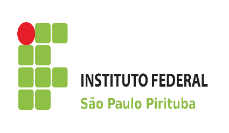                                       SOLICITAÇÃO DE CADASTRO PARA TRANSPORTE ESTUDANTE                                      SOLICITAÇÃO DE CADASTRO PARA TRANSPORTE ESTUDANTE                                      SOLICITAÇÃO DE CADASTRO PARA TRANSPORTE ESTUDANTE                                      SOLICITAÇÃO DE CADASTRO PARA TRANSPORTE ESTUDANTE                                      SOLICITAÇÃO DE CADASTRO PARA TRANSPORTE ESTUDANTE                                      SOLICITAÇÃO DE CADASTRO PARA TRANSPORTE ESTUDANTE                                      SOLICITAÇÃO DE CADASTRO PARA TRANSPORTE ESTUDANTE                                      SOLICITAÇÃO DE CADASTRO PARA TRANSPORTE ESTUDANTEÀ CRA - Câmpus Pirituba À CRA - Câmpus Pirituba À CRA - Câmpus Pirituba □ Sptrans    □ EMTU     □ Outros _____________________ □  Cadastro □ Cancelamento□ Sptrans    □ EMTU     □ Outros _____________________ □  Cadastro □ Cancelamento□ Sptrans    □ EMTU     □ Outros _____________________ □  Cadastro □ Cancelamento□ Sptrans    □ EMTU     □ Outros _____________________ □  Cadastro □ Cancelamento□ Sptrans    □ EMTU     □ Outros _____________________ □  Cadastro □ Cancelamento□ Sptrans    □ EMTU     □ Outros _____________________ □  Cadastro □ Cancelamento□ Sptrans    □ EMTU     □ Outros _____________________ □  Cadastro □ Cancelamento□ Sptrans    □ EMTU     □ Outros _____________________ □  Cadastro □ CancelamentoNome:Curso: e-mail:RG:Dt. de Emissão:Dt. de Emissão:Orgão Emissor:Orgão Emissor:CPF:Nascimento:Nascimento:tel/cel:Nome da mãe:Nome da mãe:Endereço:Endereço:nº:Complemento:Complemento:CEP:Estado:Cidade:Transporte(s) Utilizado(s) : □ Ônibus □ Metrô □ TremTransporte(s) Utilizado(s) : □ Ônibus □ Metrô □ TremTransporte(s) Utilizado(s) : □ Ônibus □ Metrô □ TremTransporte(s) Utilizado(s) : □ Ônibus □ Metrô □ TremTransporte(s) Utilizado(s) : □ Ônibus □ Metrô □ TremTransporte(s) Utilizado(s) : □ Ônibus □ Metrô □ TremTransporte: □ Municipal □ Intermunicipal □ InterestadualTransporte: □ Municipal □ Intermunicipal □ InterestadualTransporte: □ Municipal □ Intermunicipal □ InterestadualTransporte: □ Municipal □ Intermunicipal □ InterestadualTransporte: □ Municipal □ Intermunicipal □ InterestadualTransporte: □ Municipal □ Intermunicipal □ InterestadualTransporte: □ Municipal □ Intermunicipal □ InterestadualSão Paulo, ________ de _____________________ de 20______São Paulo, ________ de _____________________ de 20______São Paulo, ________ de _____________________ de 20______São Paulo, ________ de _____________________ de 20______São Paulo, ________ de _____________________ de 20______São Paulo, ________ de _____________________ de 20______São Paulo, ________ de _____________________ de 20______São Paulo, ________ de _____________________ de 20______Assinatura do (a) aluno (a) ou responsávelAssinatura do (a) aluno (a) ou responsávelAssinatura do (a) aluno (a) ou responsávelAssinatura do (a) aluno (a) ou responsávelAssinatura do (a) aluno (a) ou responsávelAssinatura do (a) aluno (a) ou responsávelAssinatura do (a) aluno (a) ou responsávelAssinatura do (a) aluno (a) ou responsável